Witaj,	Obecny tydzień poświęcony jest mamie i rodzinie, którą ona współtworzy.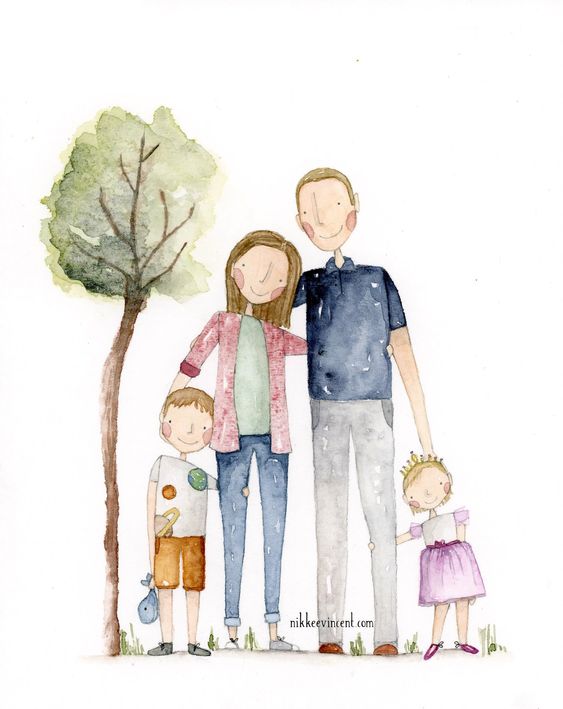 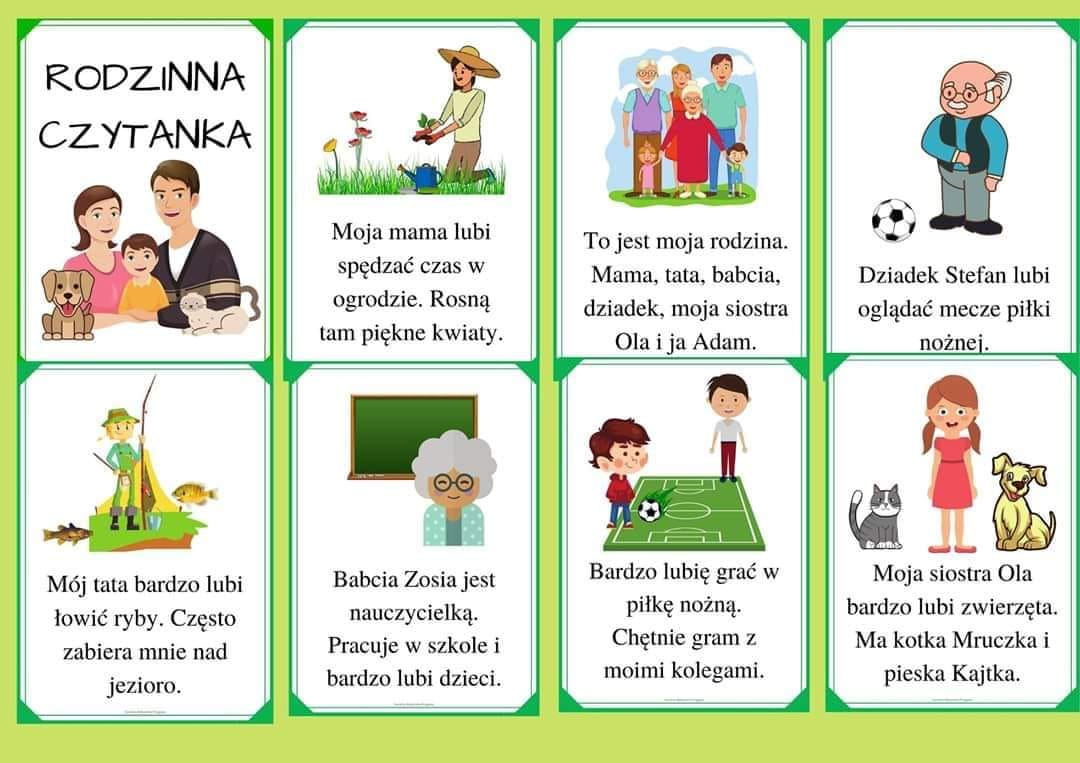 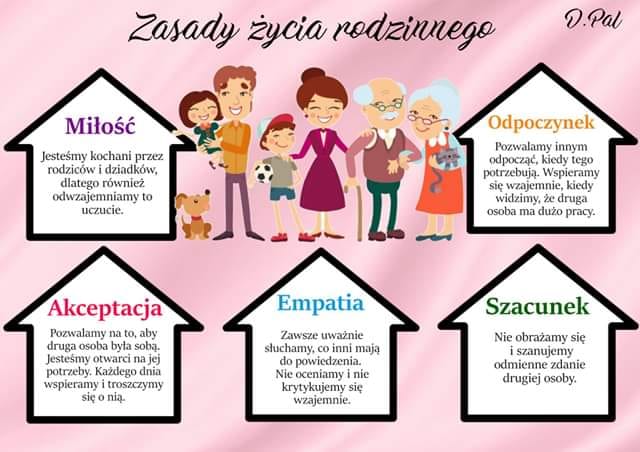 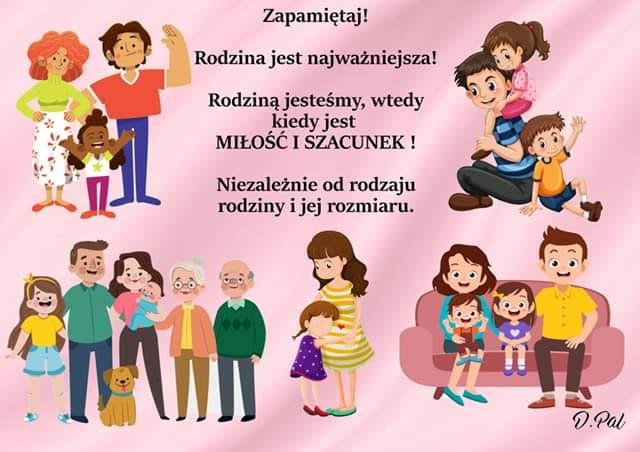 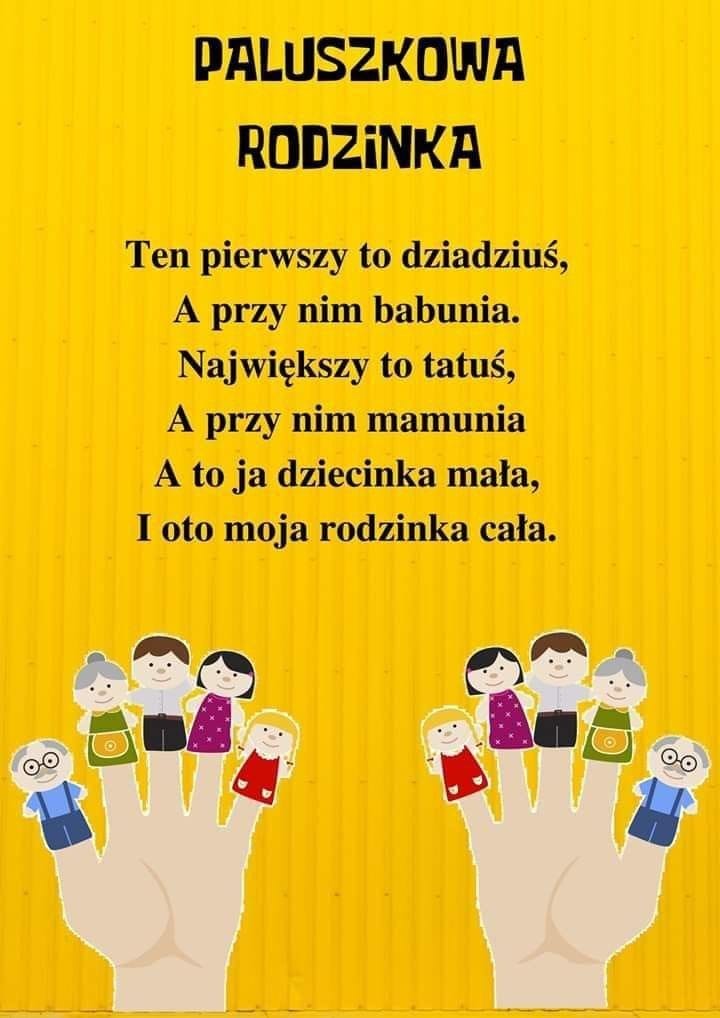 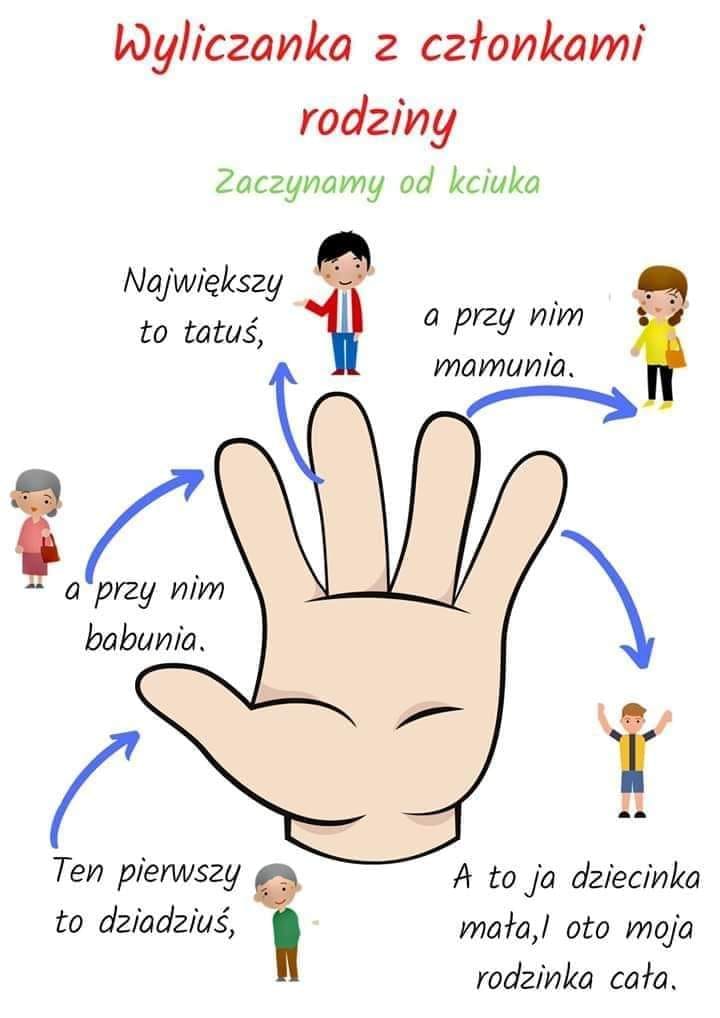 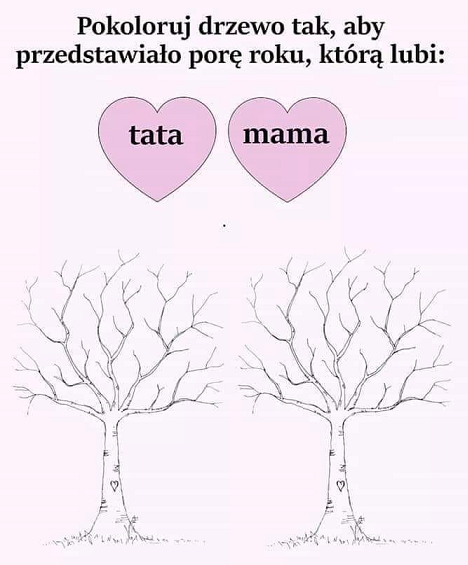 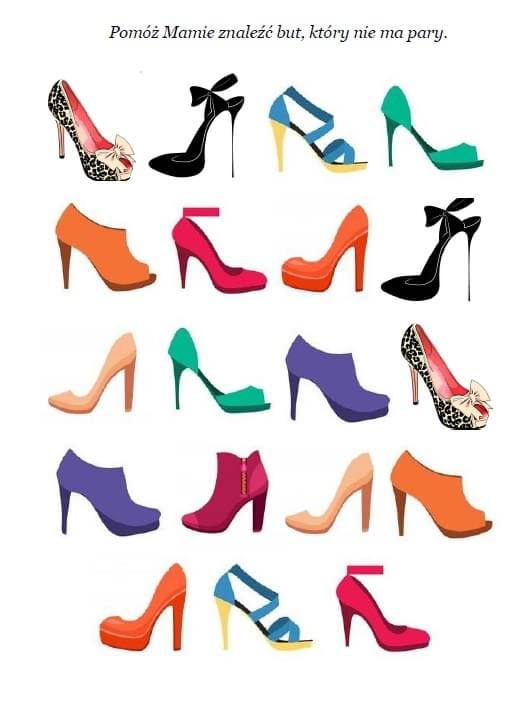 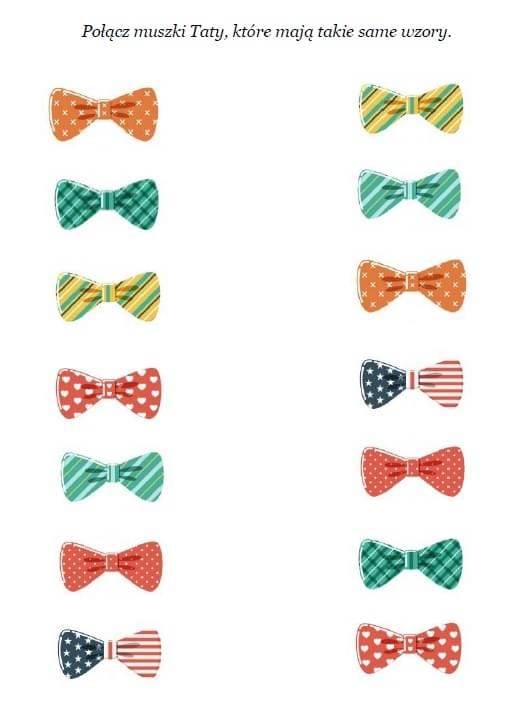 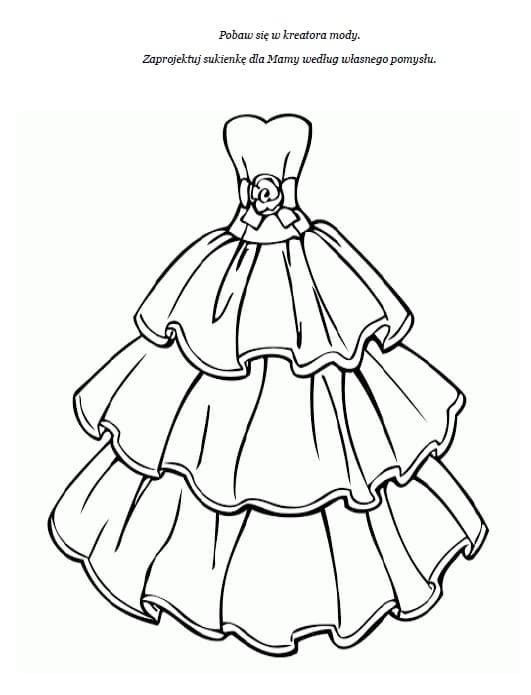 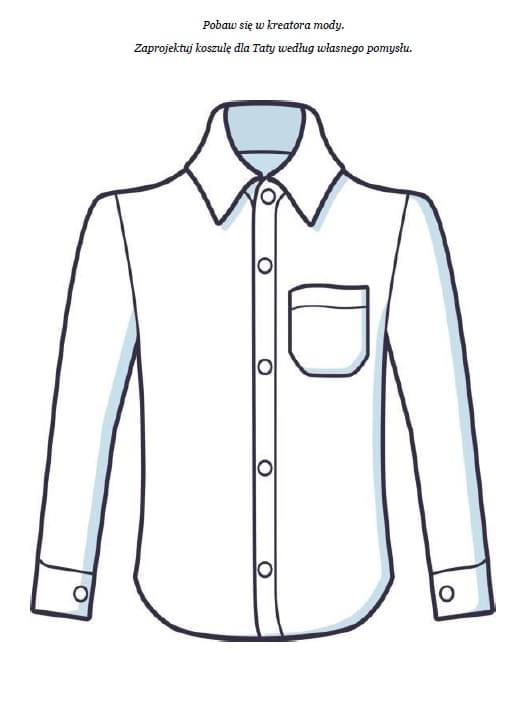 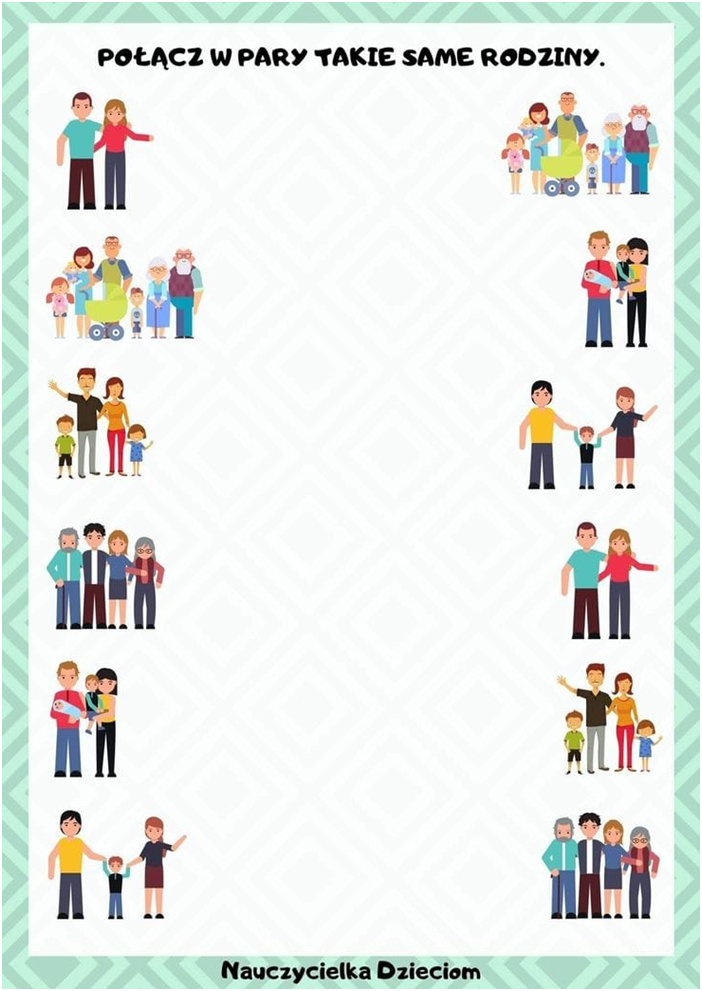 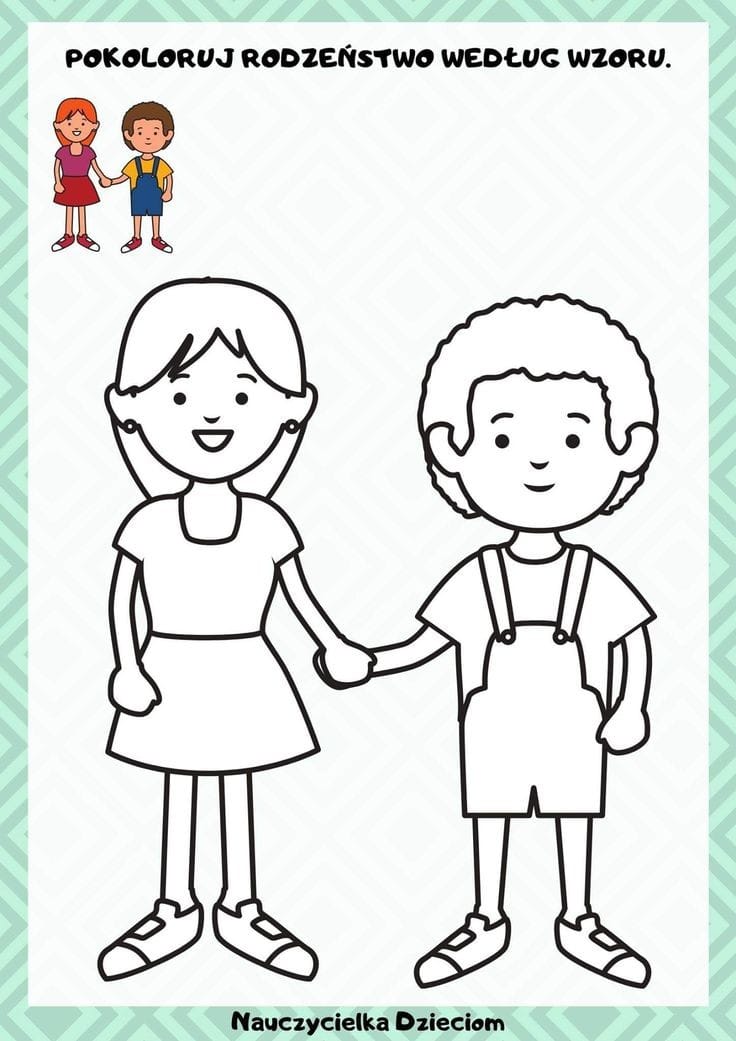 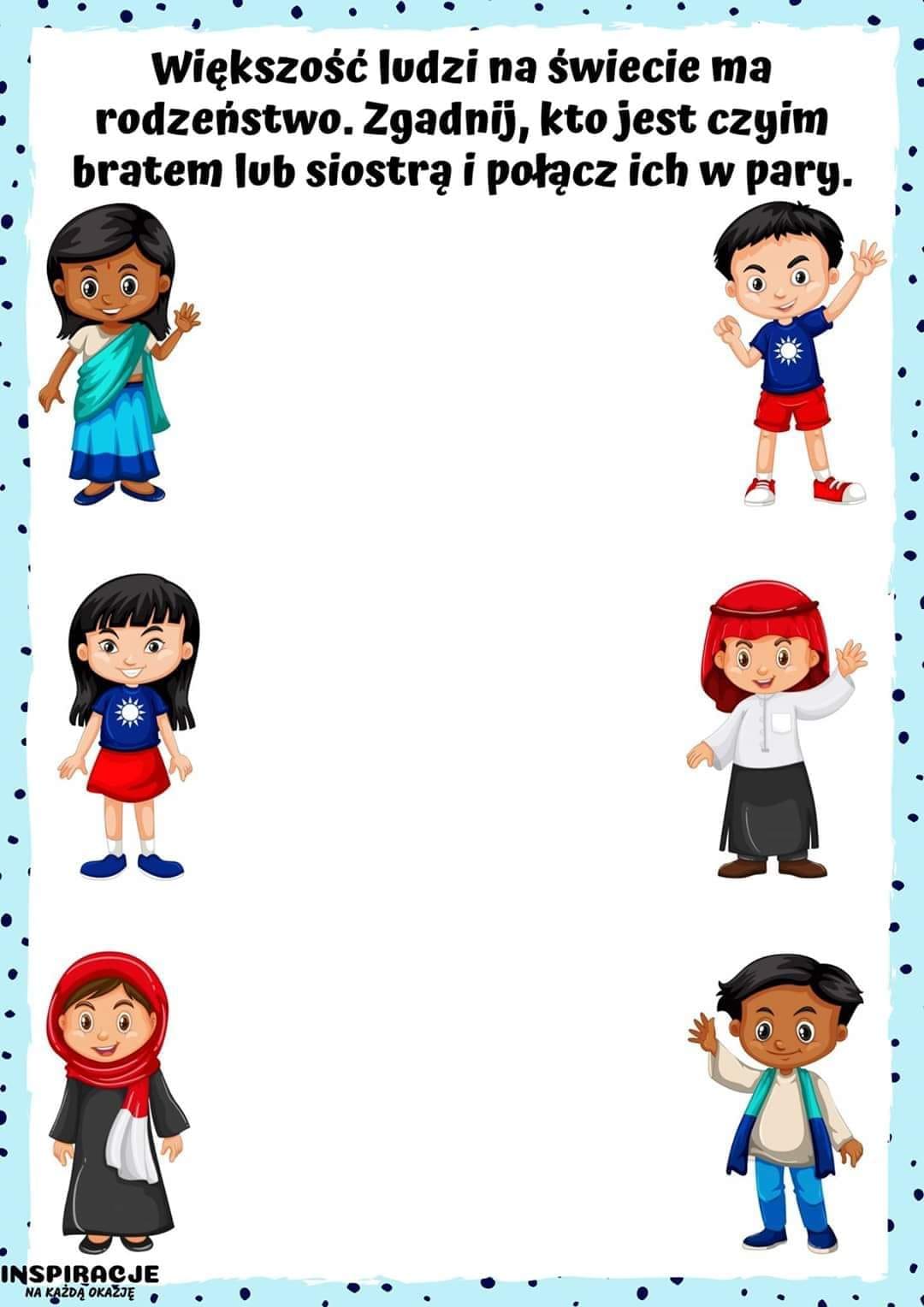 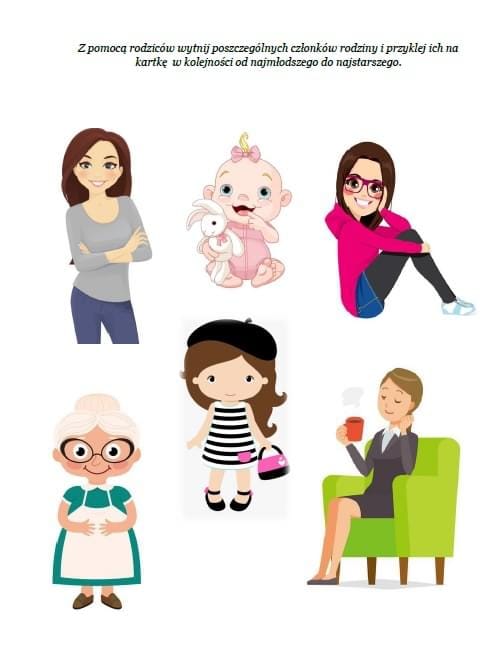 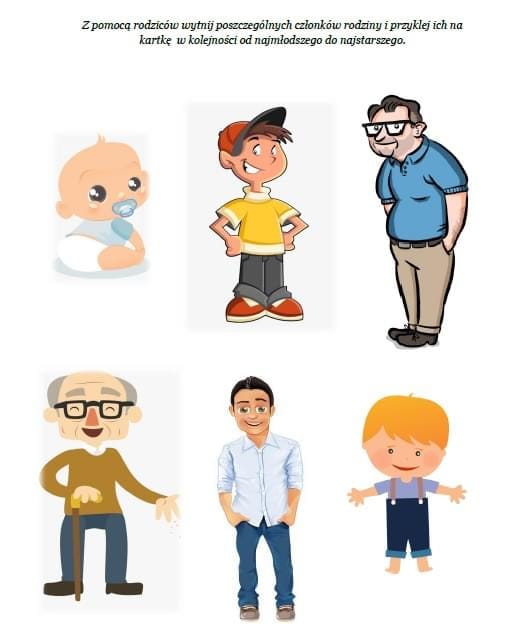 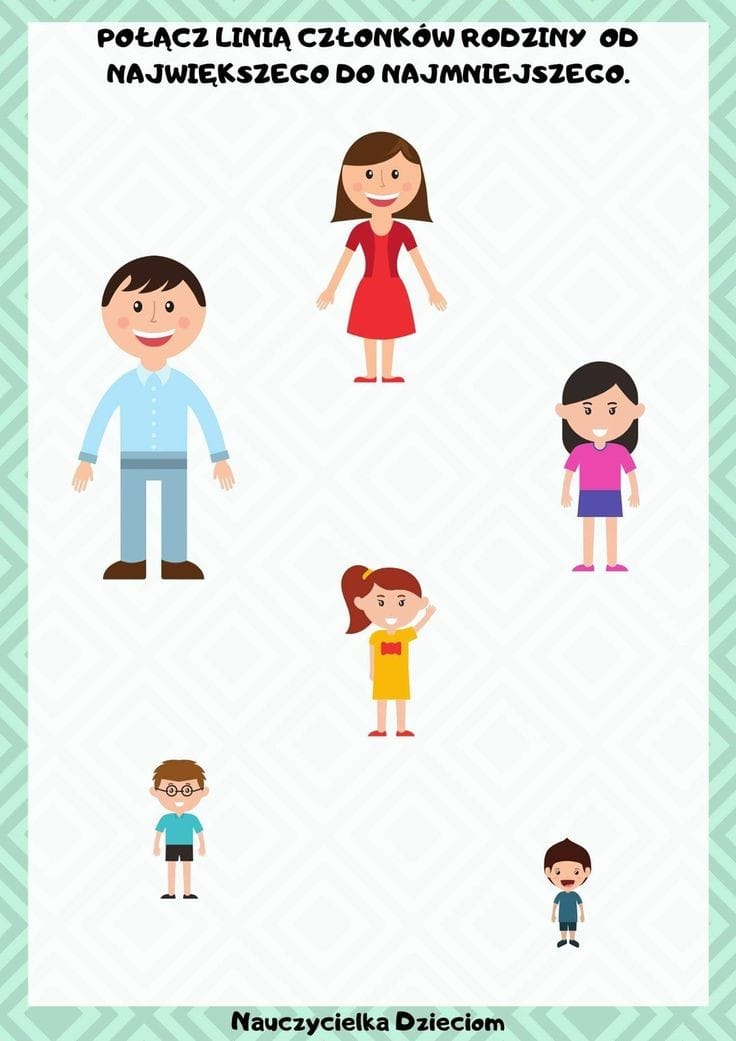 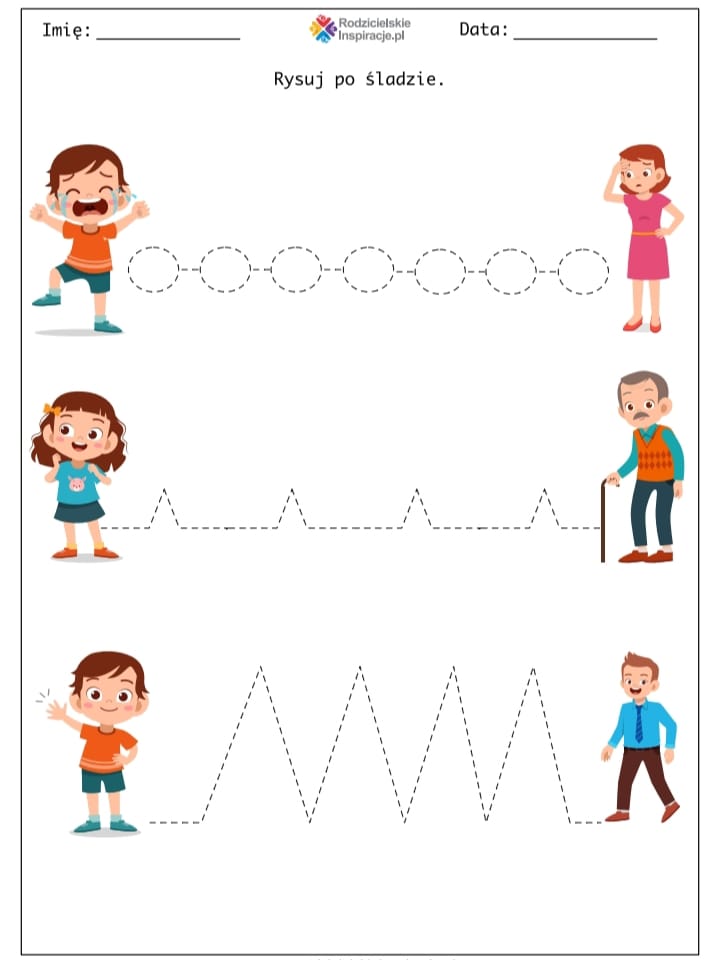 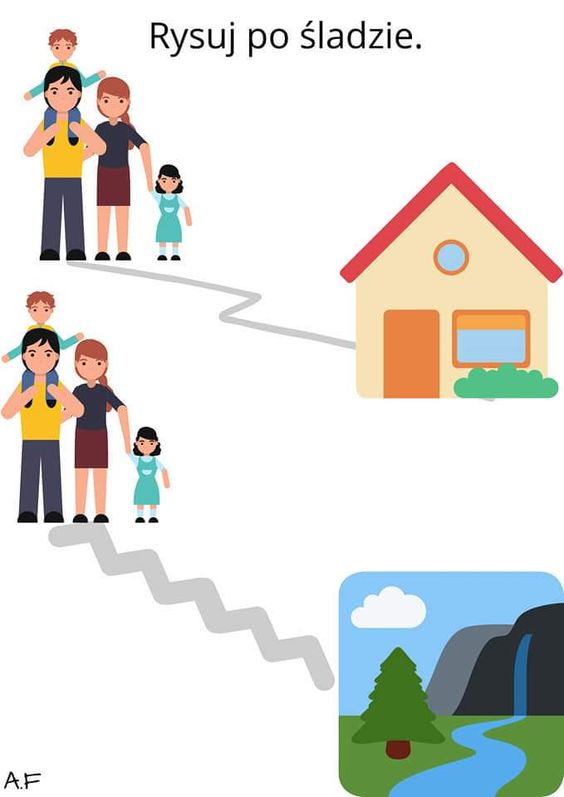 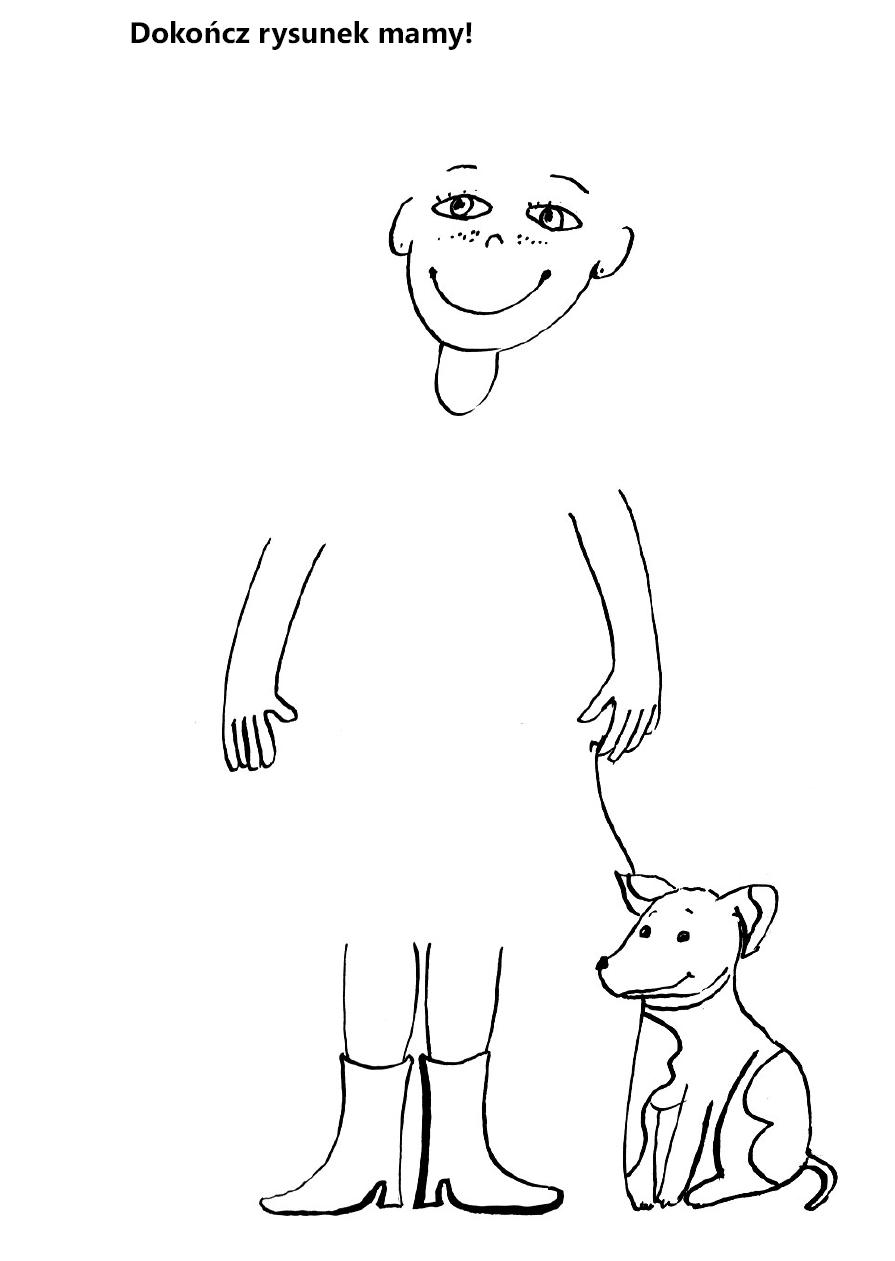 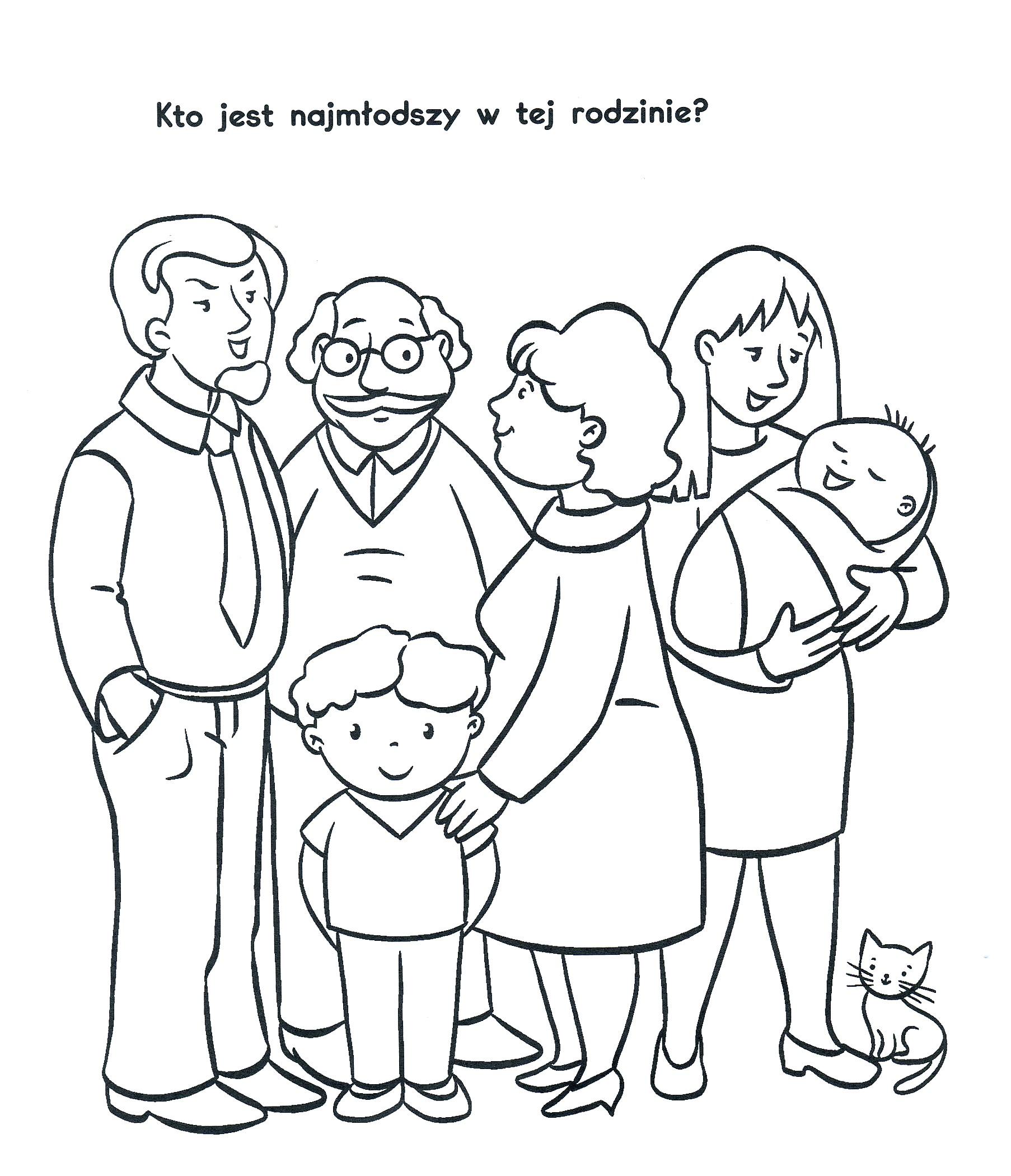 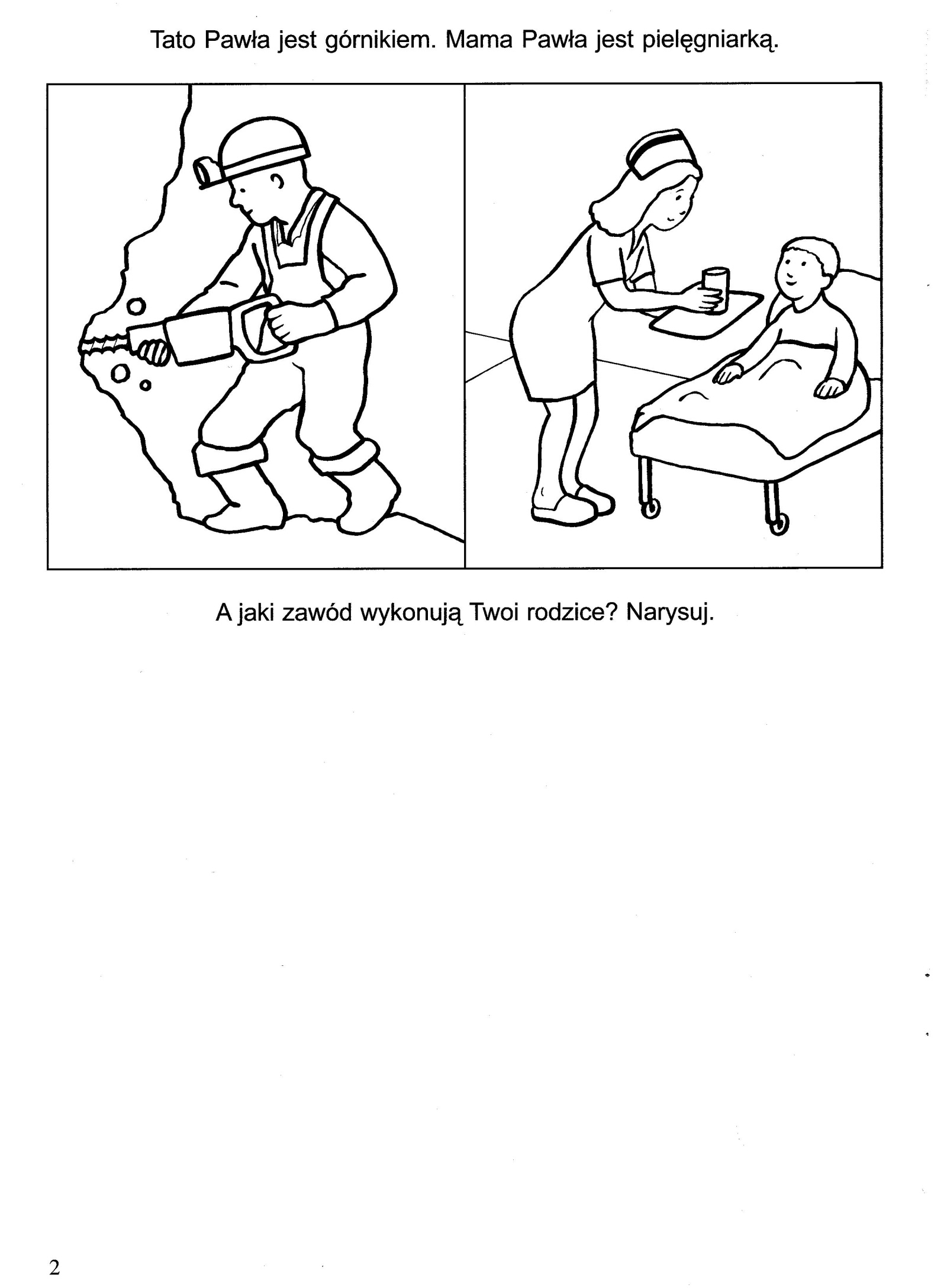 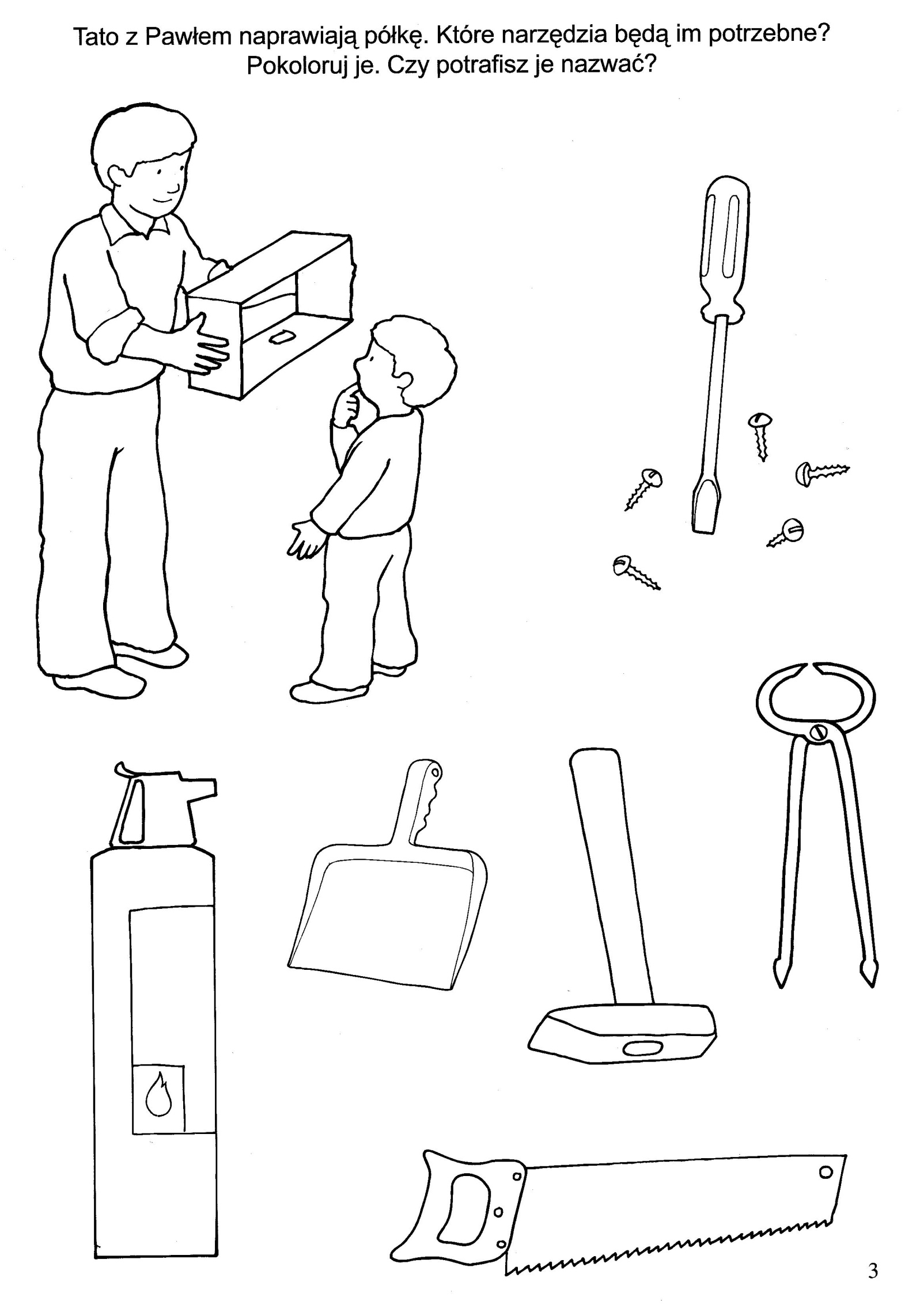 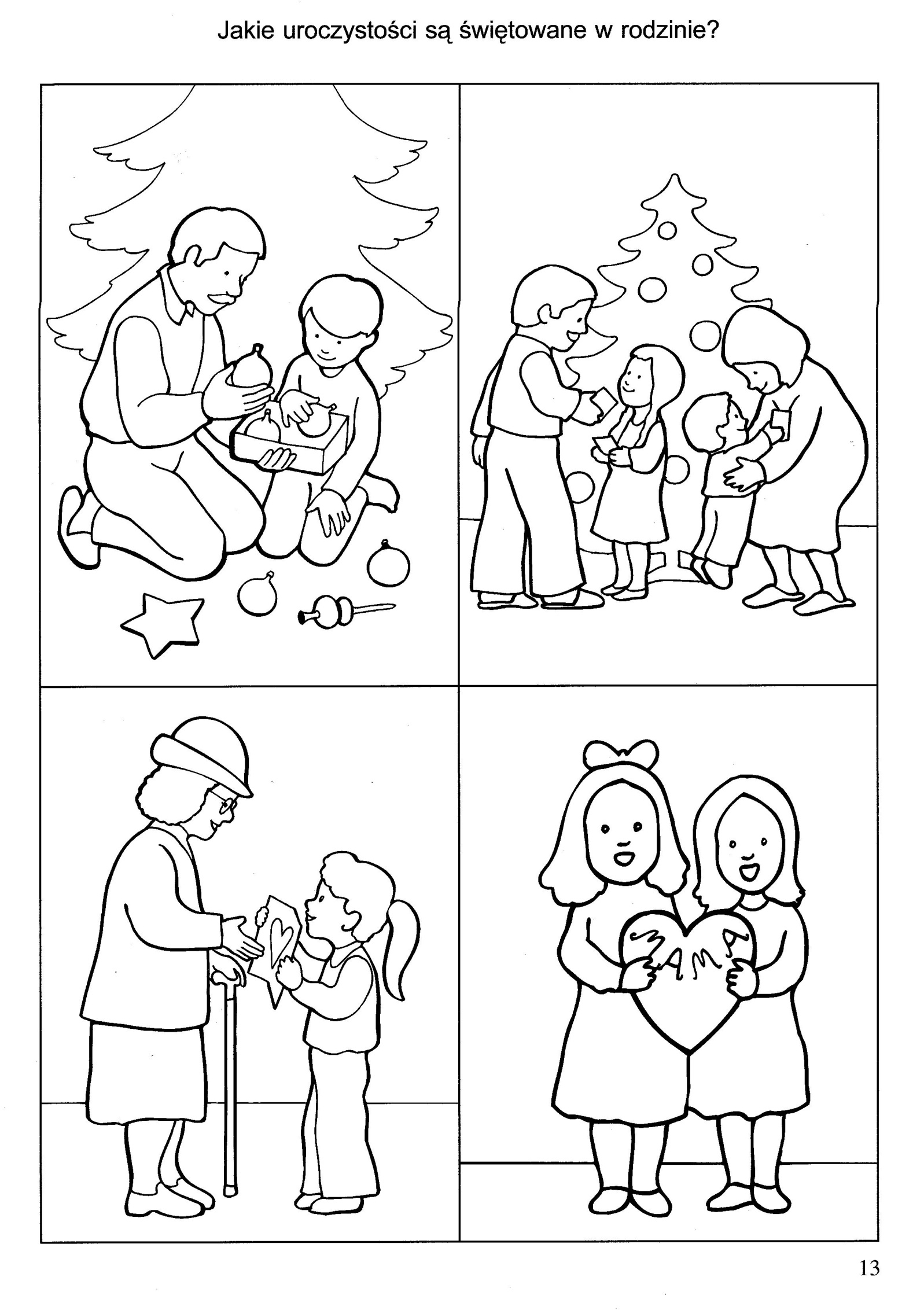 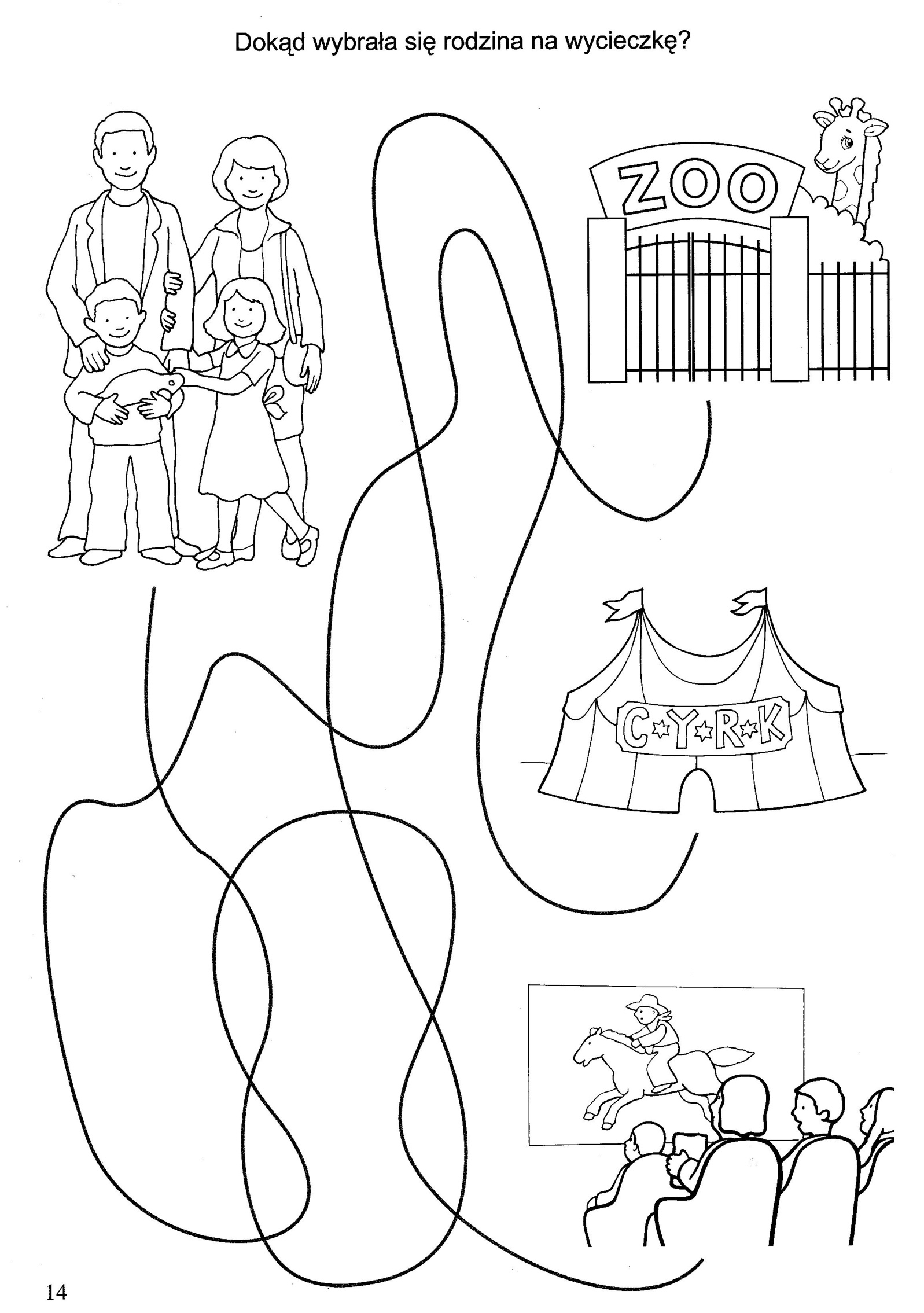 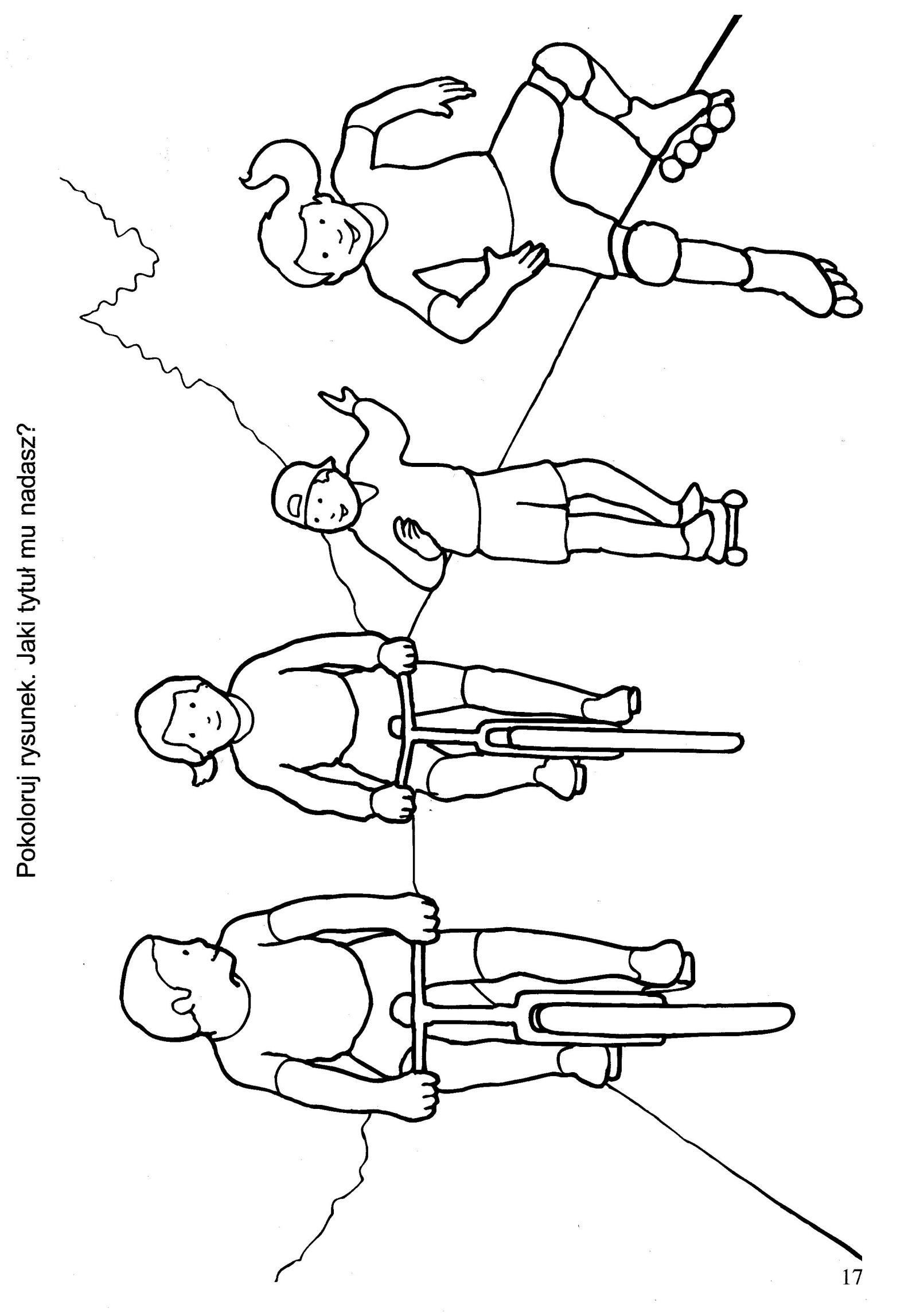 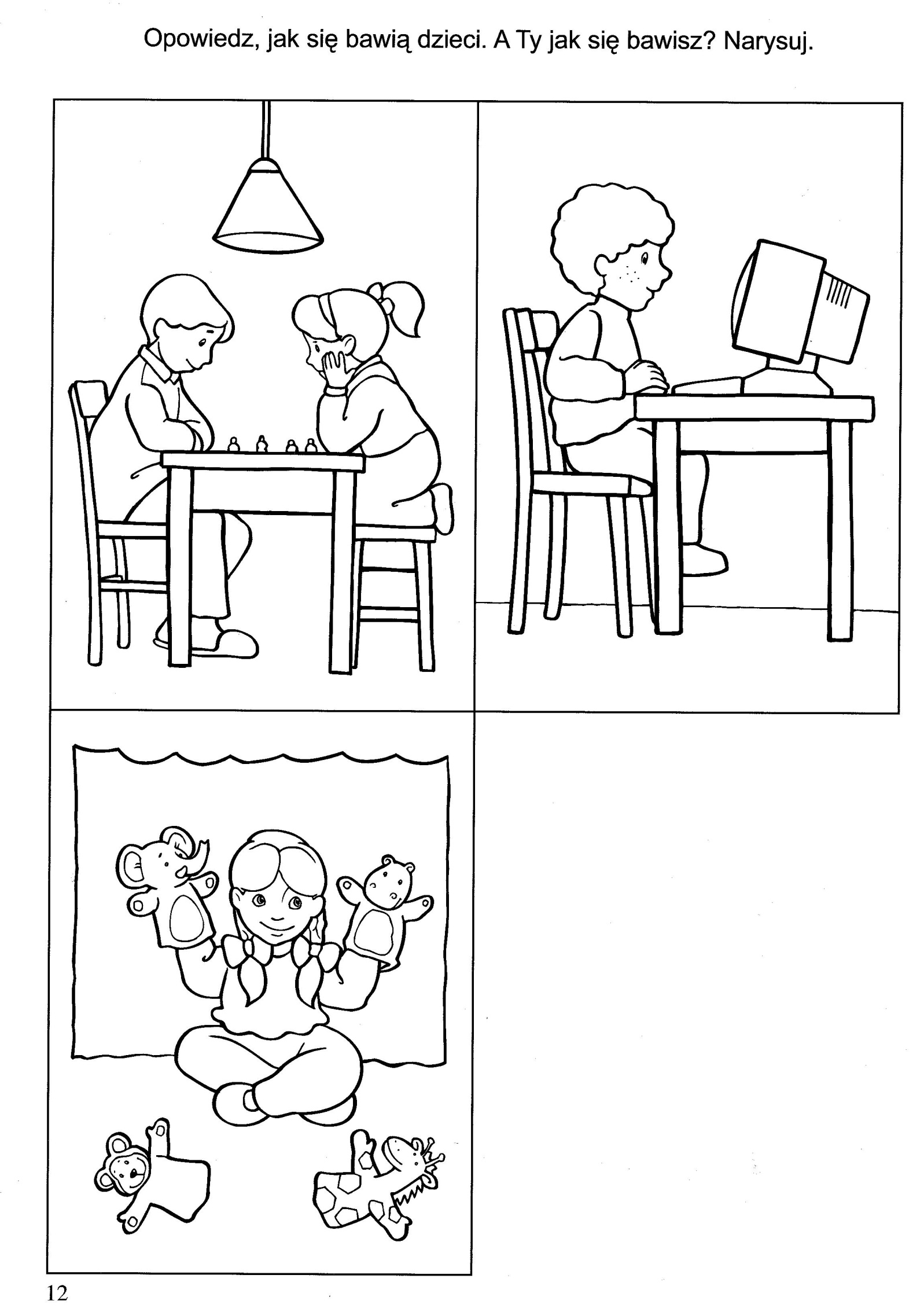 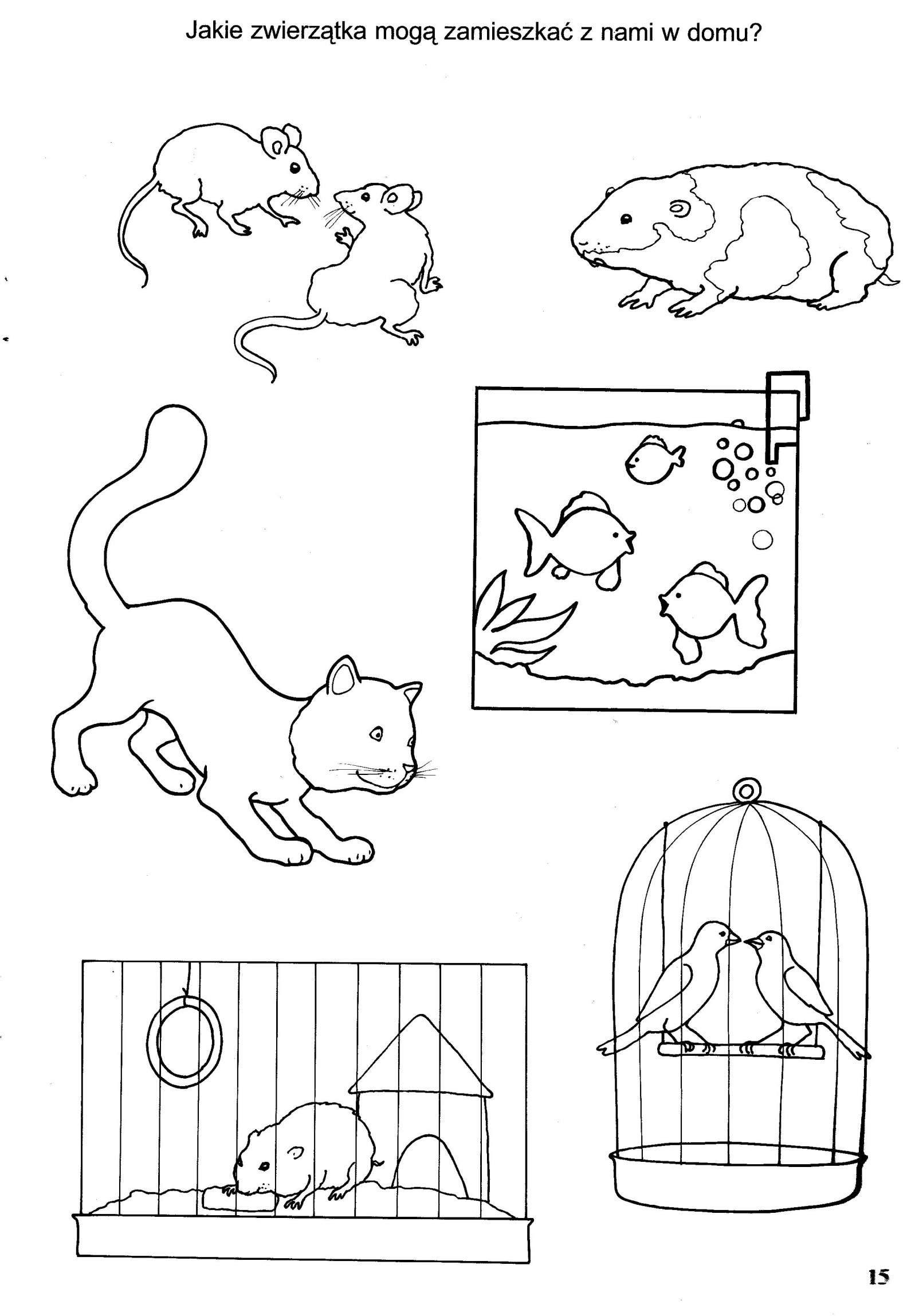 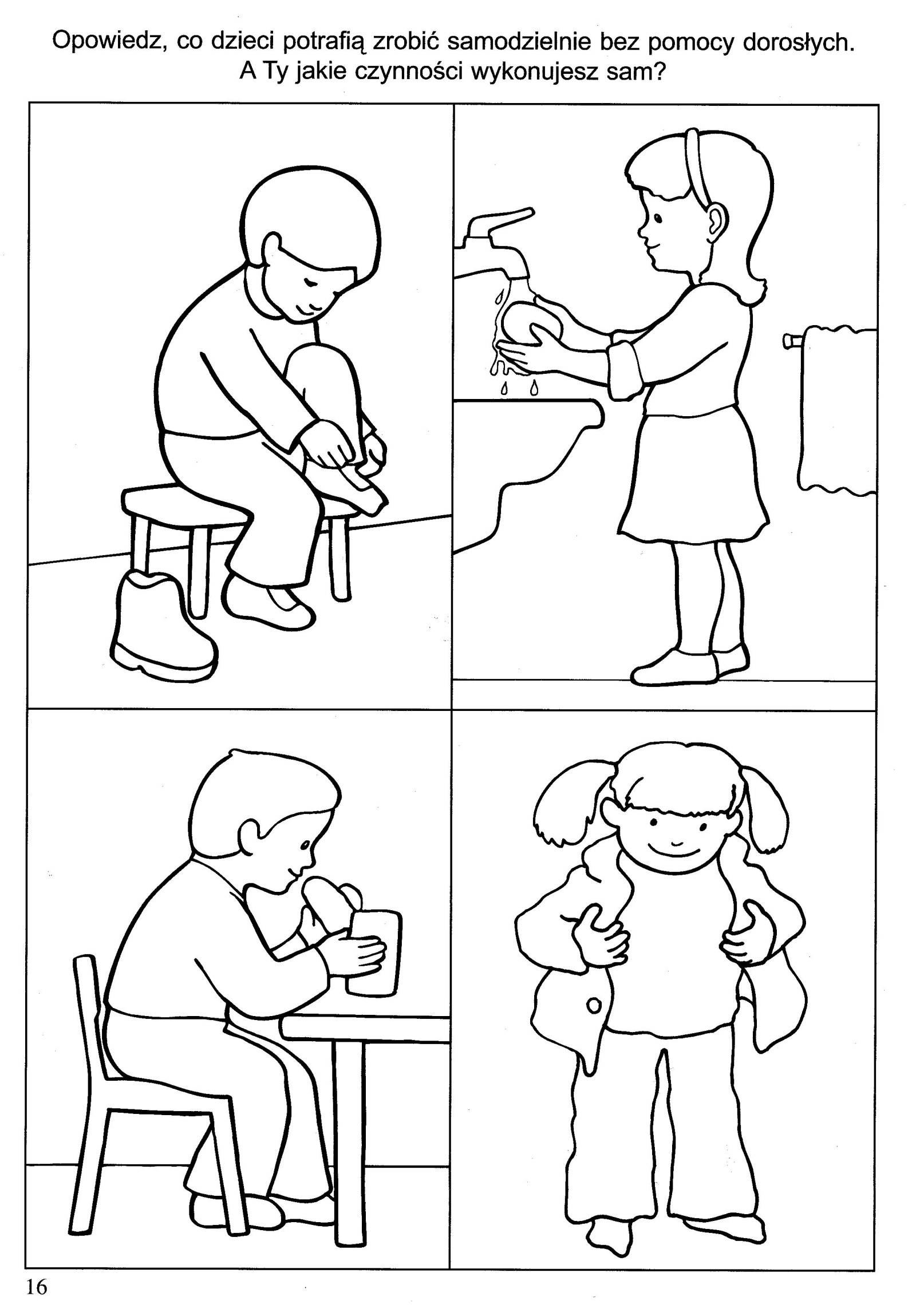 Spróbuj wspólnie z rodzicem zaśpiewać głośno refreny piosenek. Linki znajdują się poniżej:- https://www.youtube.com/watch?v=iX8jUEQ488M(Mała) Orkiestra Dni Naszych - "Piosenka o rodzinie"-https://www.youtube.com/watch?v=fOLwNrzhR8o(Mała) Orkiestra Dni Naszych - "Nie ma jak dom!"Dodatkowe ćwiczenia grafomotoryczne dla chętnych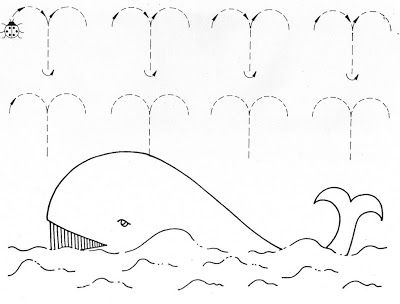 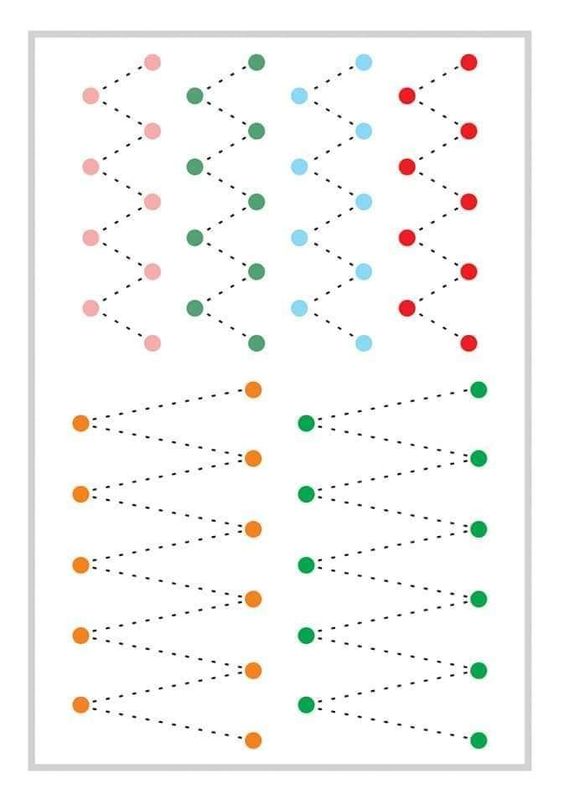 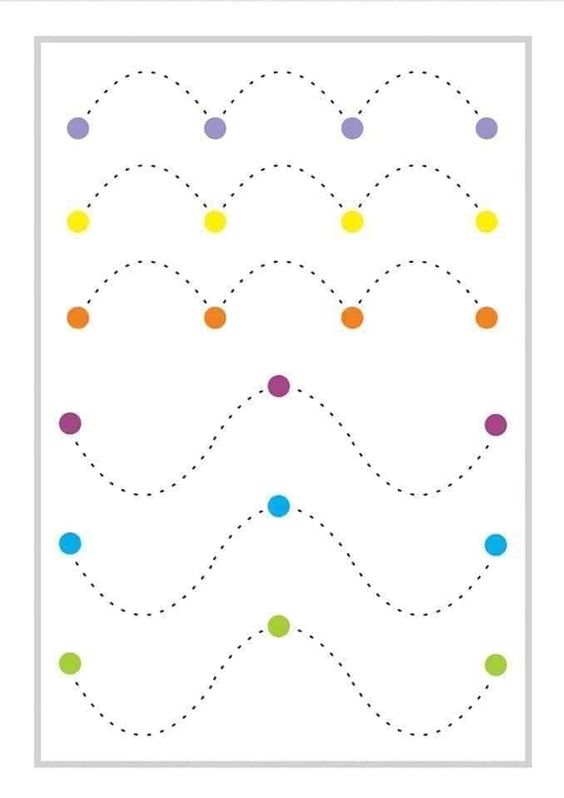 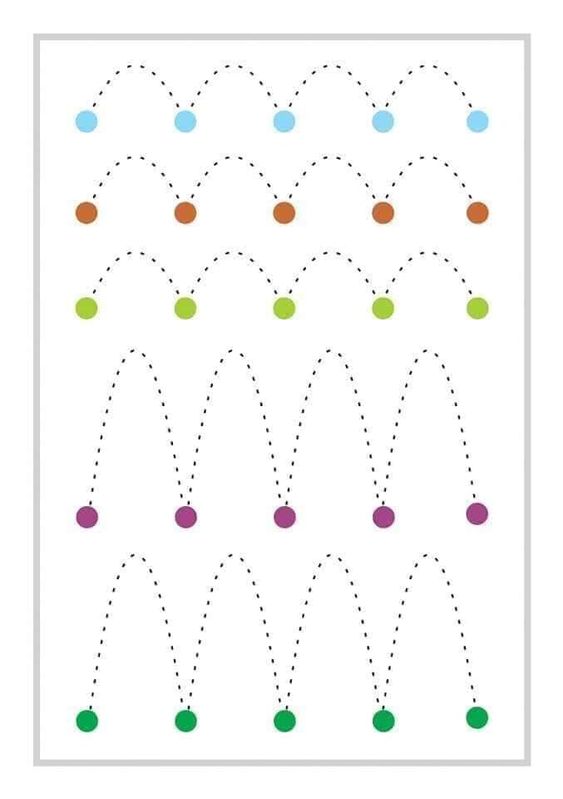 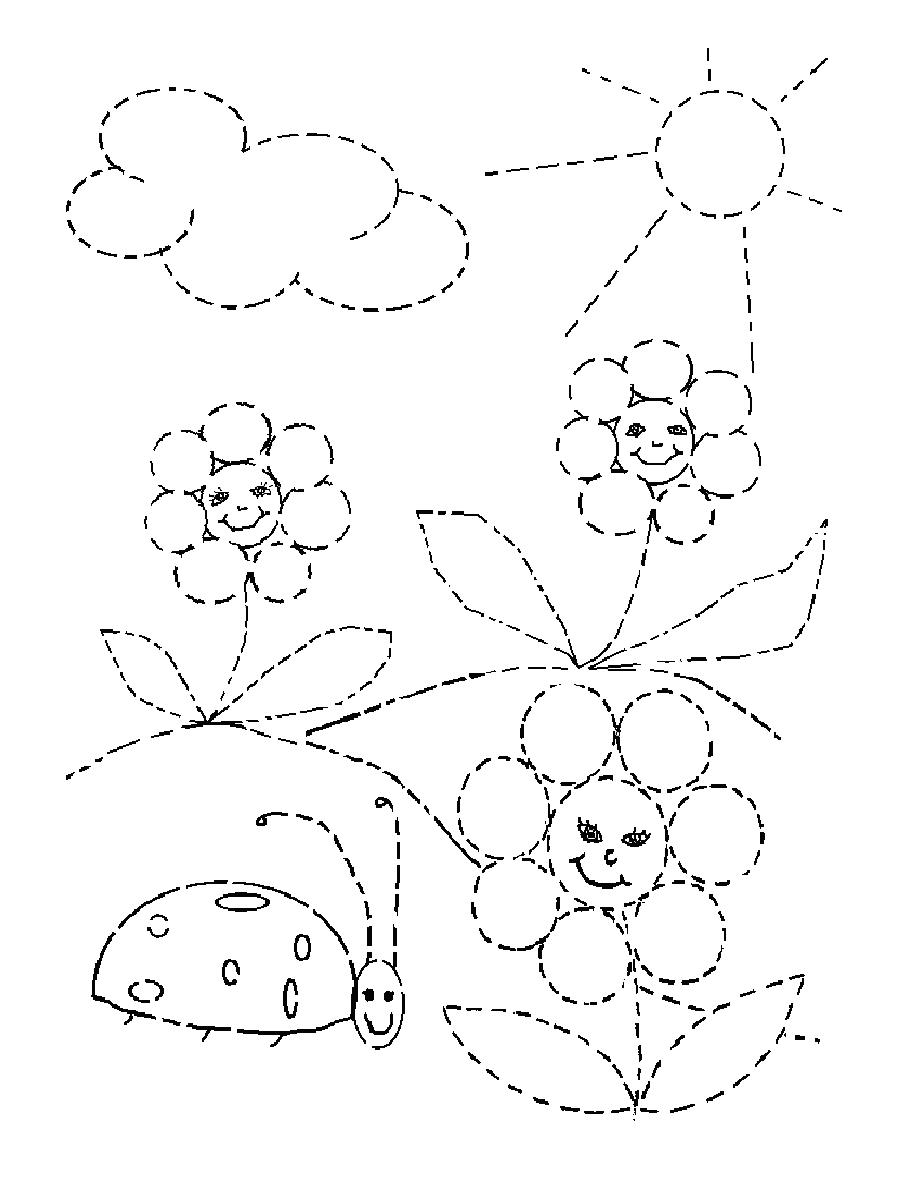 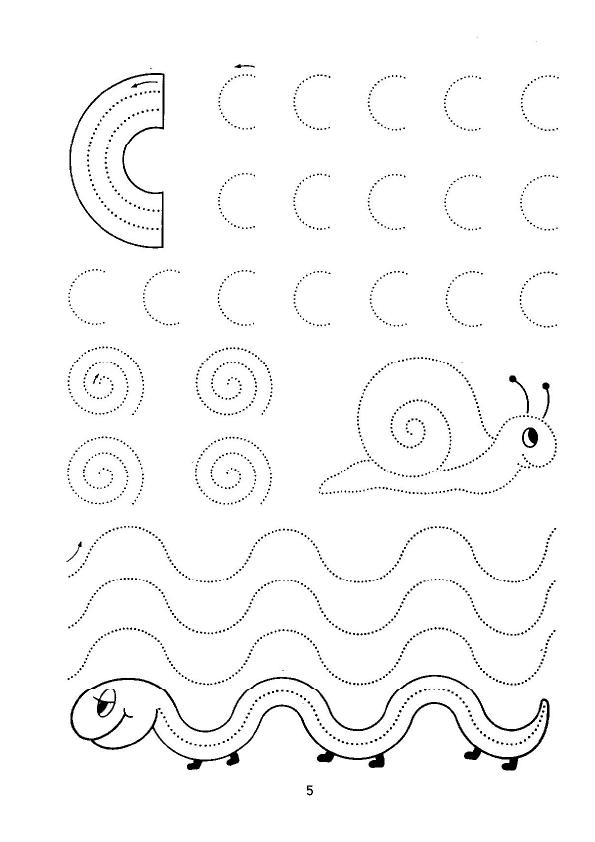 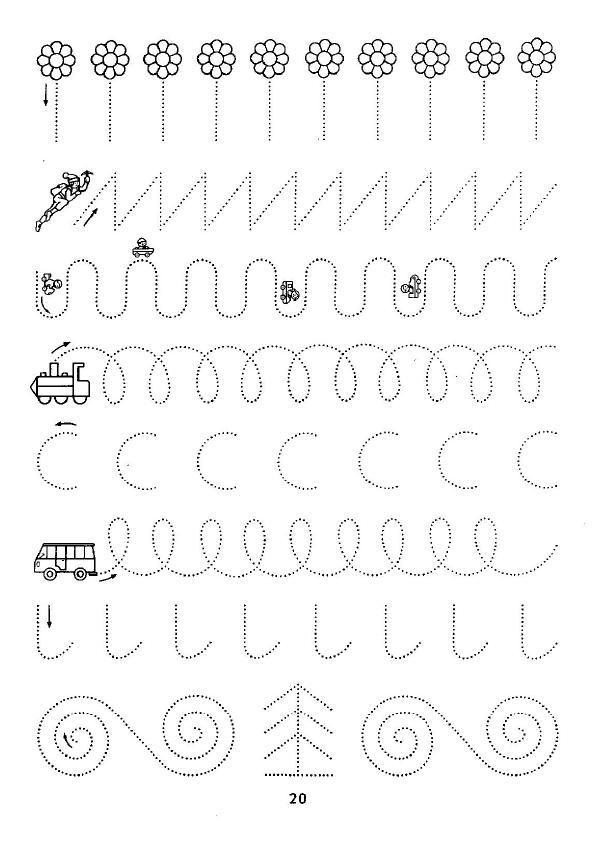 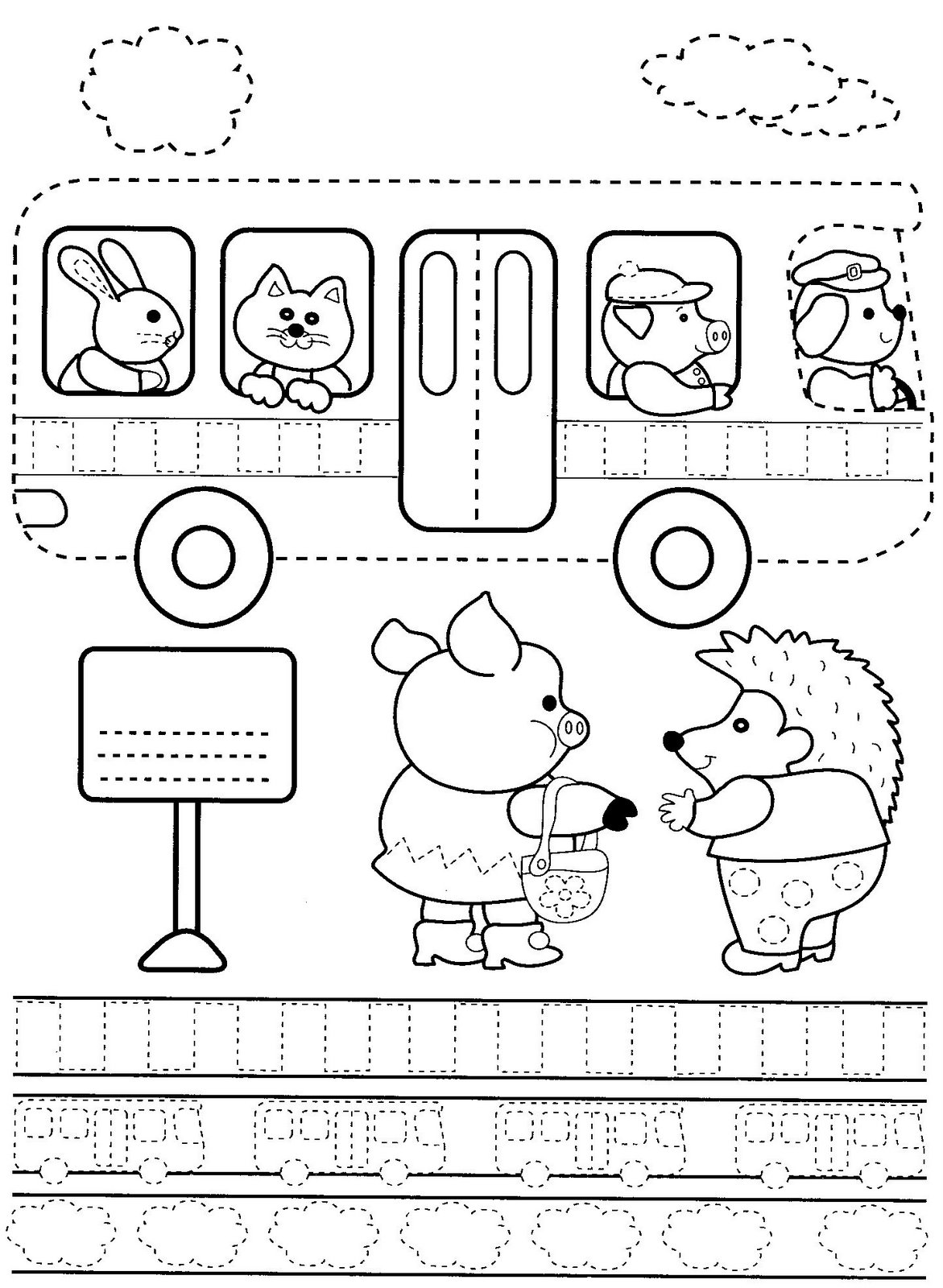 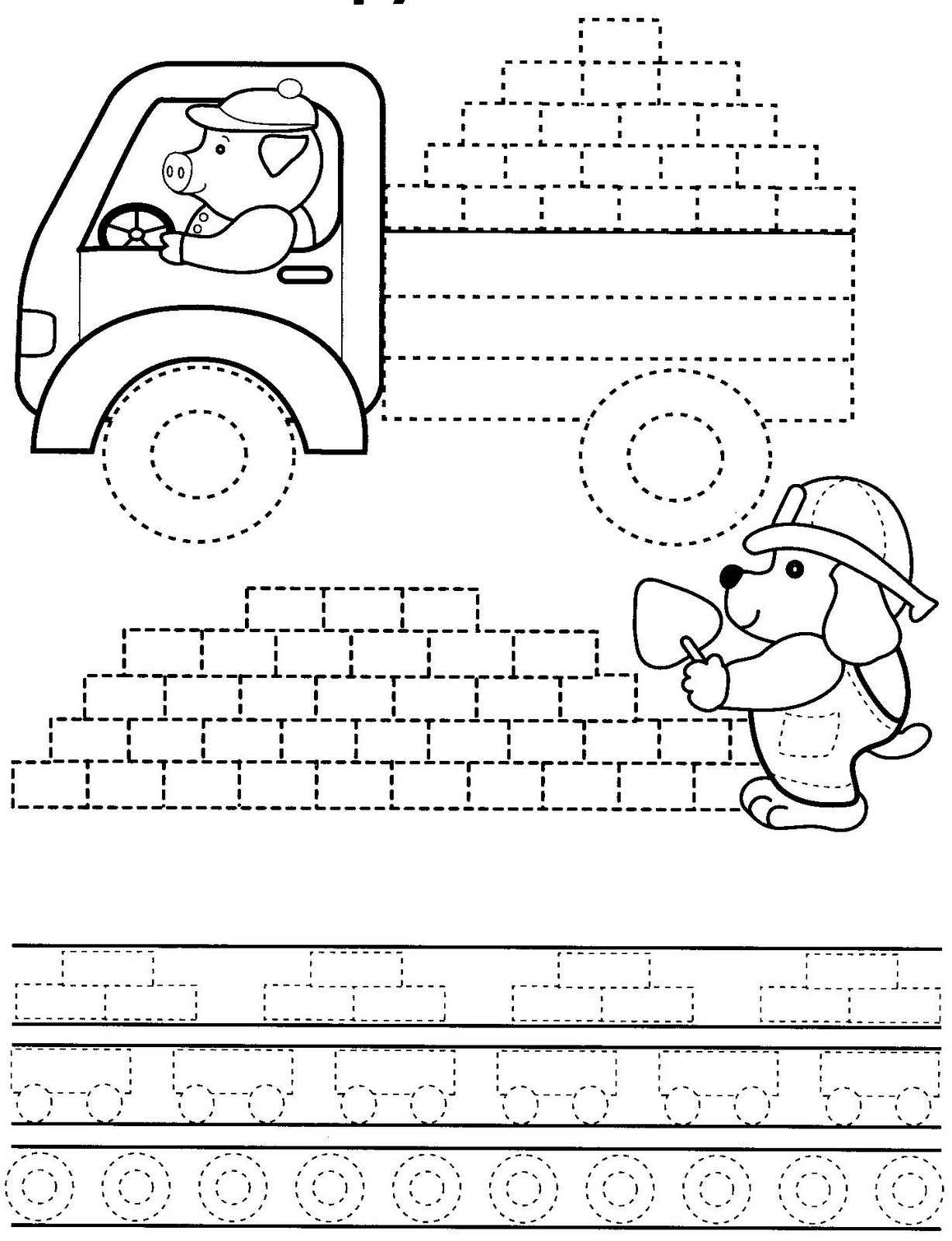 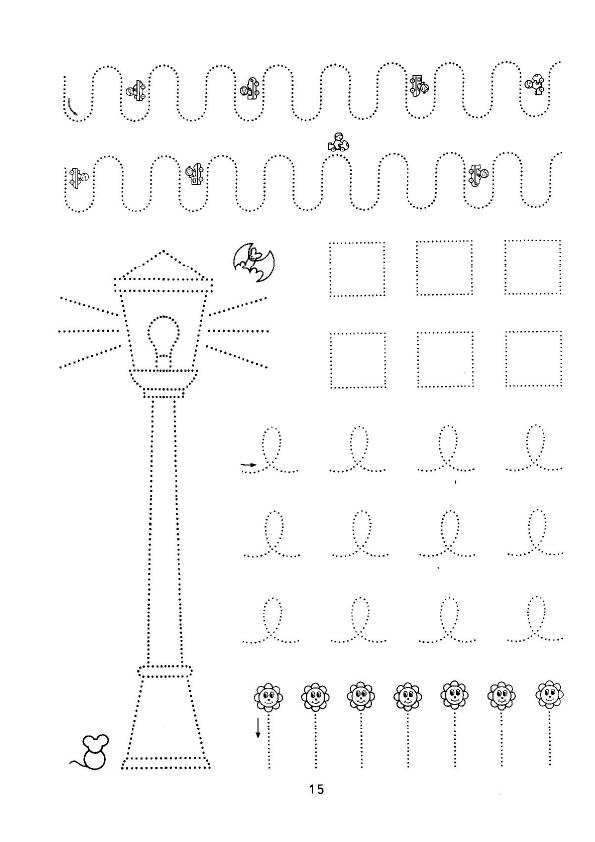 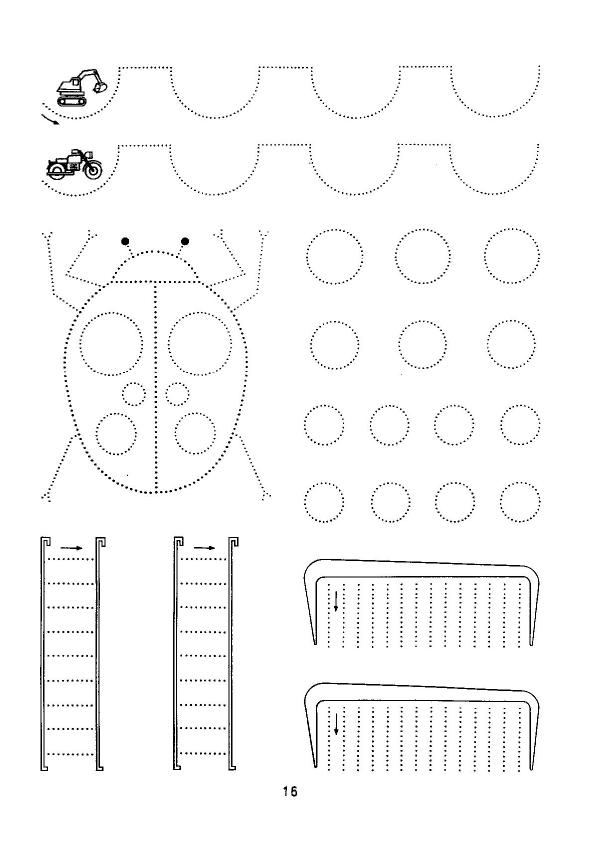 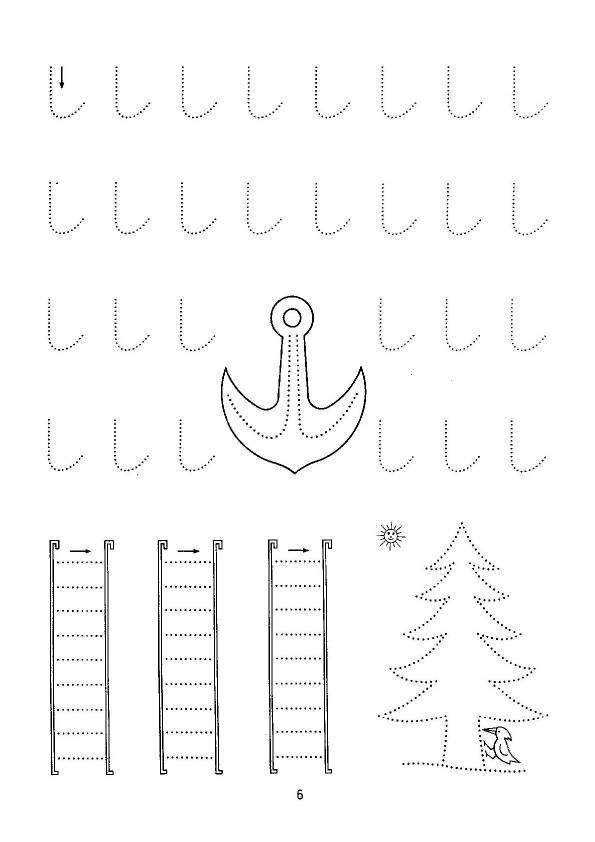 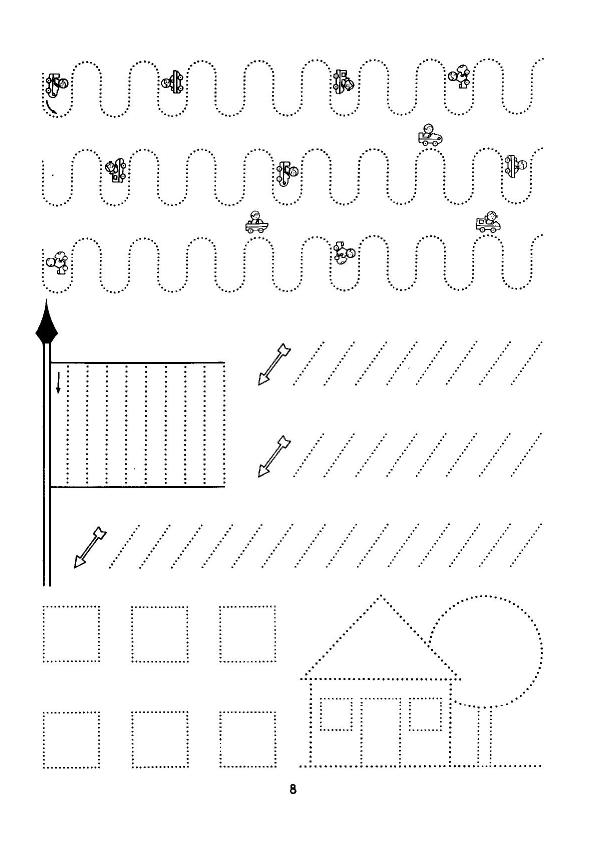 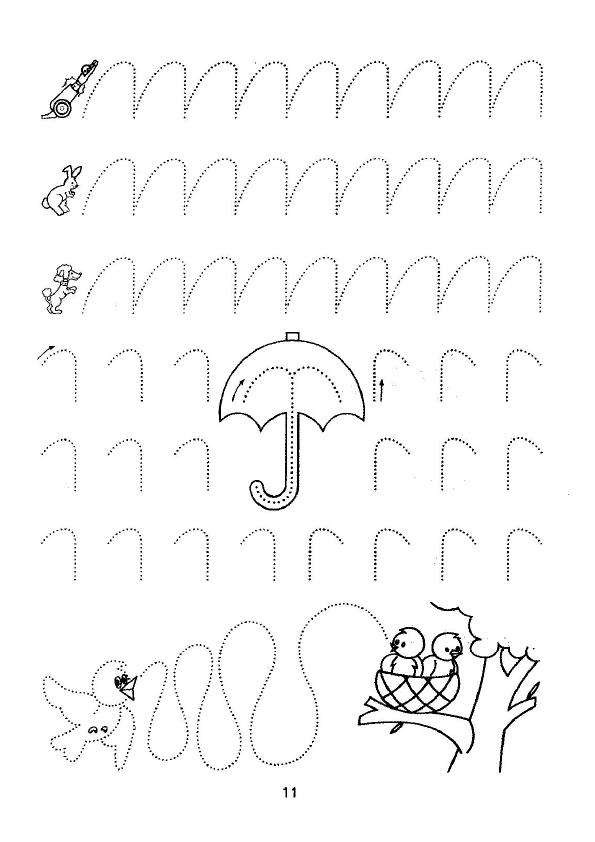 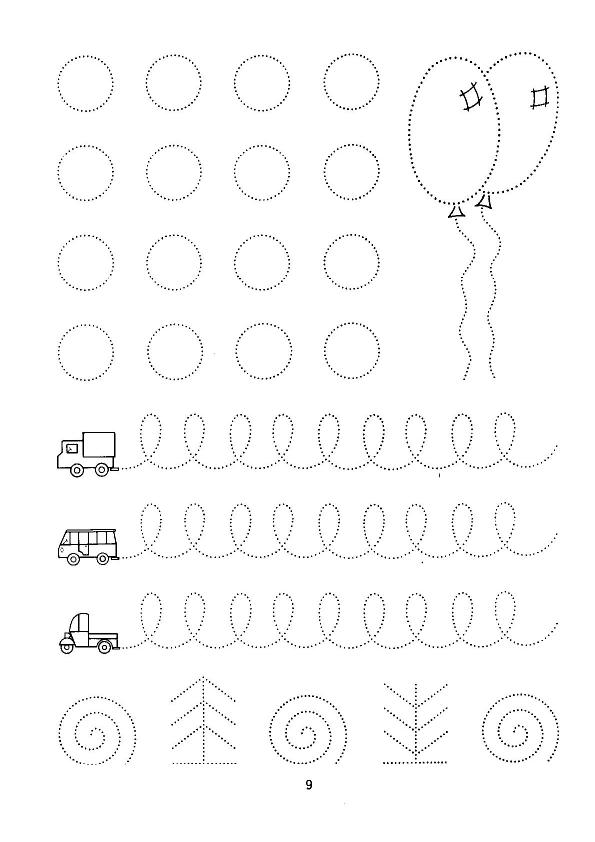 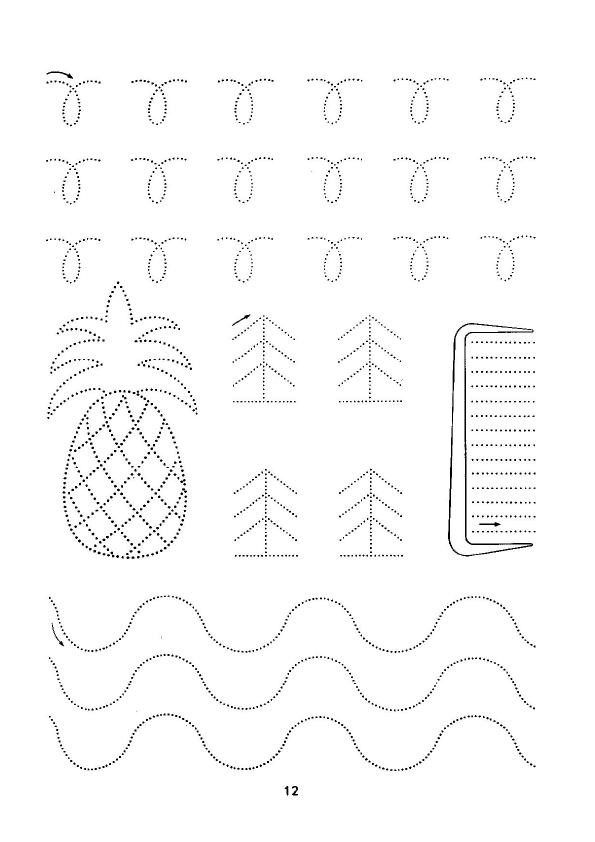 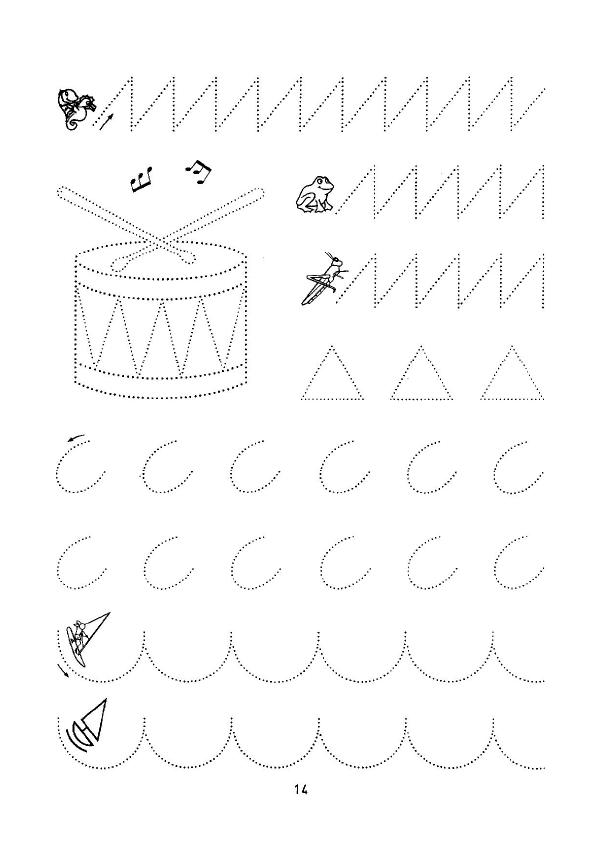 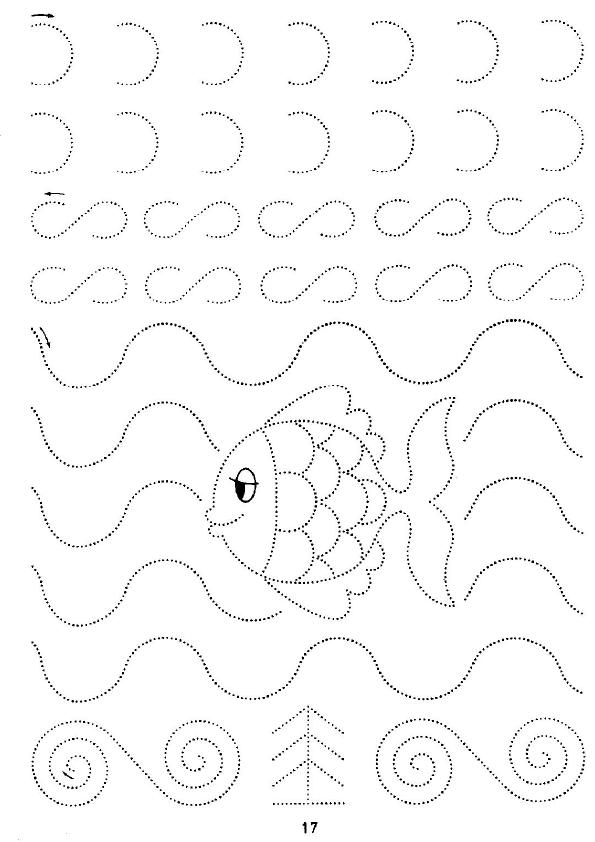 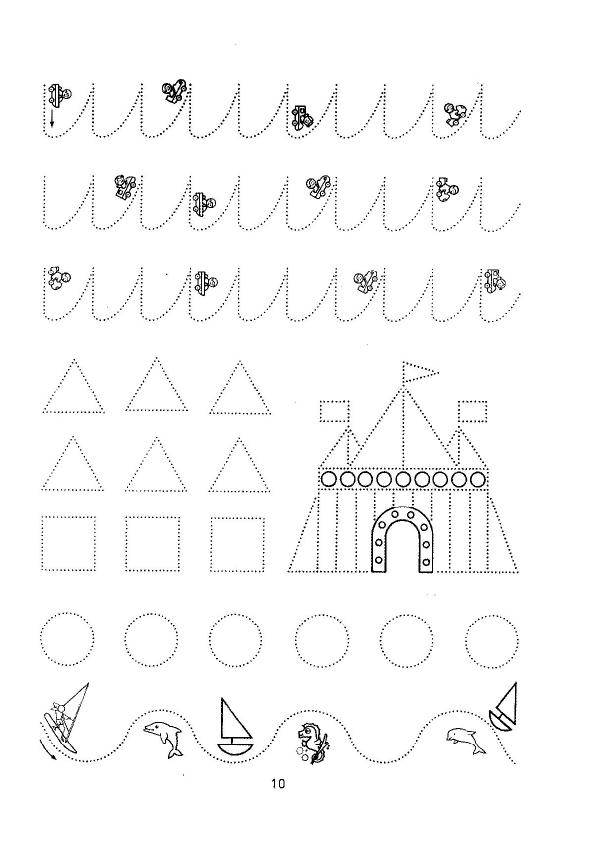 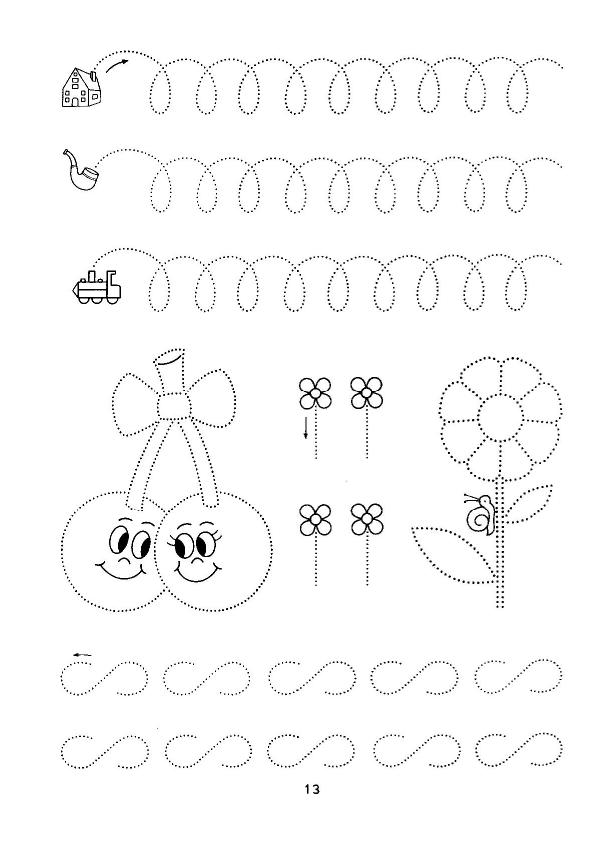 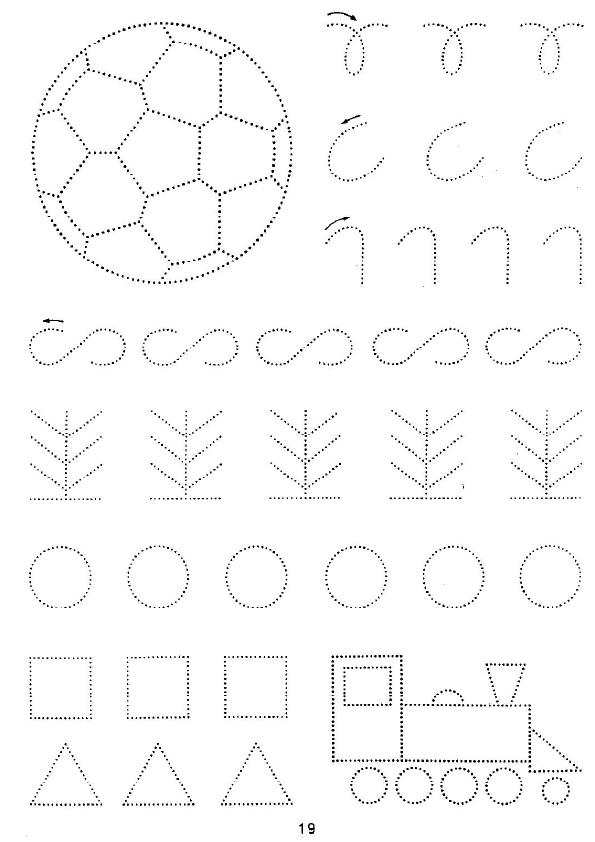 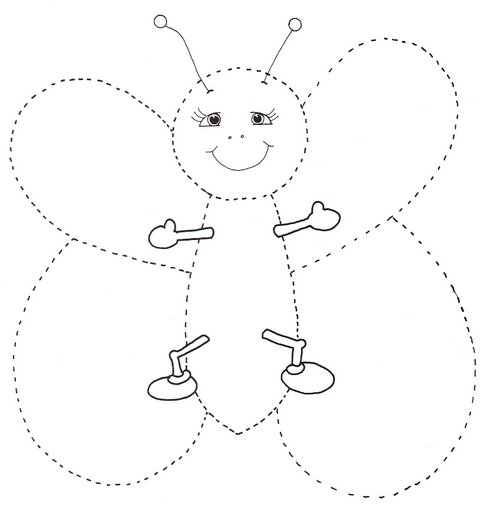 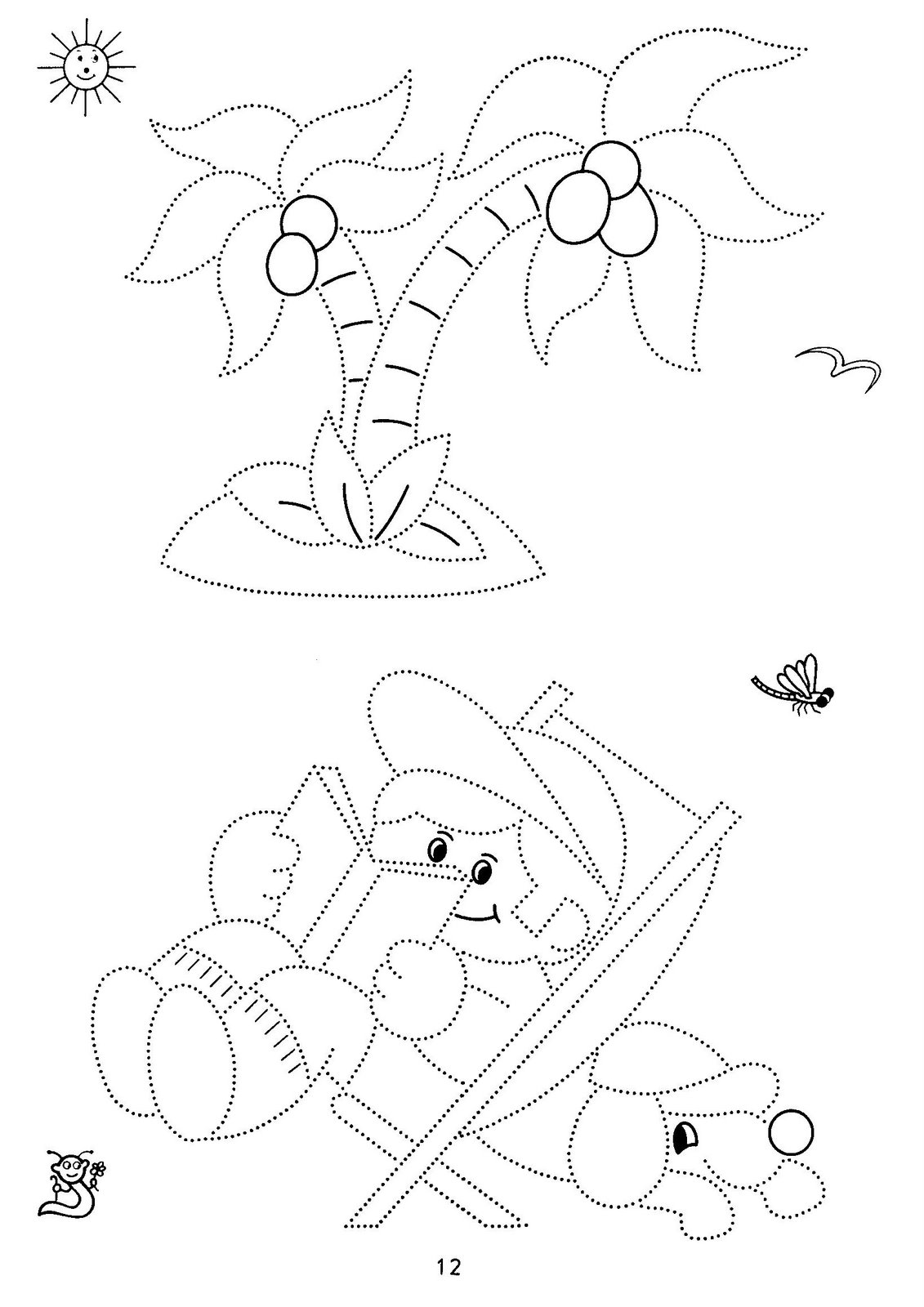 